MAIL BID SALEAdvance Bid CLOSINGNOV. 30Bid BumpingCLOSING DEC. 12013Conducted by Duane H. FeiselPO Box 212Shingletown, CA 96088530-474-4168collector.ca@frontier.comSALE HIGHLIGHTS►PART 1TRANSPORTATIONgreat selection, many raritiesNOTE:  PART 1 BIDS DECLINED FOR LESS THAN CATALOG VALUE►PART 2SAN FRANCISCOEXTRAVAGANZA►PART 3OTHER EXONUMIAIncluding Saloon, Pool / BilliardStates, Foreign, Military, Encased [Please read all of the fine print]TERMS AND CONDITIONS1.  Please bid by Lot number!  The right is reserved to refuse bids from any bidder for whatever reason.2.  No telephoned bids will be accepted, but I will try to answer questions about specific lots by telephone or other means should you require more information.  For the only exception – see #10 below.3.  Each lot is graded (my grading—see Token Grading System table below) and assigned by me an Estimated Value dollar range or a Minimum Bid.  Consider that grading is an art and not a science.  Two people may examine the same piece and reasonably come to a different grading opinion.  Perhaps I will even examine the same piece at different times and assign a different grade.  Variety designations provided mainly by the consignor.4.  Lots with a Minimum Bid (MB $xx) will not be sold for less than the amount listed.  Lots with an Estimated Value may sell at a price higher or lower than indicated by the valuation provided.  For the Transportation Tokens Part 1, bids will be declined for less than catalog value.  5.  Each lot is expected to have a sales price of $10.00 or greater.  A minimum bid of $5.00 applies to each lot unless a Minimum Bid (MB) is specified otherwise.6.  A 10% buyer’s fee will be added to the invoice total for lots won.  Lots must be paid for in full before shipment will be made.  Immediate payment (within 10 days) is required.  Winning bids will be shipped by insured or registered mail.  Mailing charges will be added to the invoice.  Invoices will be mailed shortly after the closing of this mail bid sale.  7.  The right is reserved to reject any bid or withdraw any lot, for any reason.8.  Bid the amount you are willing to pay for each lot.  There will be no bid reduction except for bids of $250 or greater.  Bids of $250 or greater will be reduced to the next bidding increment above the second high bid except:     a.  No bid will be reduced below $200     b.  No bid will be reduced by more          than 50%9.  Mailed, faxed, or e-mailed advance bids must be received on or before the closing date specified.  The receipt of e-mailed and faxed bids will be acknowledged with a returned e-mail or fax.10.  If you have previously submitted  bids by mail, fax or e-mail, you may telephone or e-mail  to inquire about the current high bids for those previously submitted bids for lots where your initial bid was $50 or greater.  You may then raise your bids above the current high bids by the appropriate bidding increments if you desire.  This is the only telephone bidding that will be accepted!  Such inquiries will be accepted up to Sunday, December 1 unntil 6PM California time or later until 15 minutes passes without a call.11.  In the event of a tie in the winning bid amount, the earliest submitted bid will be awarded the lot.12.  The prices realized will be submitted for publication in a future issue of The Fare Box and Talkin’ Tokens.13.  Returns will be accepted for any lots with significant error in the description, but only within 5 days of receipt date.  After 14 days from the invoice date all lots will be considered sold and not returnable.  Information about attributions and catalog data is provided for your convenience only, and you must not rely upon it – it will not be a justifiable reason for return should there be a discrepancy.  Please do your homework and check that information yourself.14.  You are responsible for errors in your bidding.  Be sure to double-check your bid sheet!15.  All material is unconditionally guaranteed to be genuine unless otherwise specified.16.  Abbreviations in common use for describing tokens are employed in this listing.17.  Illustrations are of the actual lot, but may not be actual size—check the listing for size information.  High quality color photos of lots pictured in this listing or lots indicated by an italicized  underlined lot number may be viewed at the photo hosting site:http://collector-ca.smugmug.comPictures of additional lots will be posted to that site upon request.18.  Attributes of special interest are delineated by bold type.  Comments may be included in italic type.  Cataloging information is provided for each lot.19.  Placing a bid in this sale constitutes acceptance of the above terms and conditions.20.  Winning bid shipments to a CA address will have the appropriate sales tax added to the invoice amount unless you have on file with me a completed California State Board of Equalization resale certificate.TOKEN GRADING SYSTEMG1 = Poor, pitted, planchet clips, dug, corroded, etc.  Probably a space filler until a better specimen becomes available.G2 = Well worn, may be dull, perhaps tarnished, darkened or oxidized, but all readable and collectable.G3 = Average circulated, highly collectable; may be spotted.G4 = Above average nice looking specimen.G5 = Near mint state, minimum circulation, top condition.Send mail bids to:Duane H. FeiselPO Box 212Shingletown, CA 96088Fax bids to:(530) 474-4168E-mail bids to:collector.ca@frontier.comThis completes the initial offering of items from the large and valuable collection of transportation tokens that has been consigned to me.  Unsold pieces may be offered later in a future special auction.Look for my next regular mail bid sale to come in the Spring of 2014.PART 1TRANSPORTATIONTHE ATWOOD – COFFEE CATALOGUE OF UNITED STATES AND CANADIAN TRANSPORTATION TOKENS, Sixth Edition, John M. Coffee, Jr. & Harold V. Ford (2007)===== Alabama =====1  AL 560K $10  Mobile  …,……...  G3-MB $102  AL 560M $15  ……..………...…  G5-MB $153  AL 560N $15  ……………..……  G4-MB $154  AL 560P $20  .…………..……...  G5-MB $205  AL 560Q $15.  …………..…...…  G3-MB $156  AL 560S $20  .……………….....  G4-MB $207  AL 840A $20  Wetumpka  …….  G5-MB $20 ===== Alaska =====8  AK 50C $10  Anchorage  …..…  G4-MB $109  AK 450D $25  Ketchikan  …. ....  G5-MB $2510  AK 450E $20  …………...…....  G5-MB $2011  AK 450L $10  ……………....…  G5-MB $1012  AK 450M $10  ……...…….…...  G4-MB $1013  AK 1000F $7.50  Misc.  ..….  G5-MB $7.50===== Arkansas =====14  AR 405A $60  Helena  ……….  G3-MB $6015  AR 435H $35  Hot Springs  ....  G5-MB $3516  AR 435I $35  ……….……,…...  G4-MB $35===== California =====17  CA 395A $15  Inglewood  …...  G5-MB $1518  CA 395B $17.50  ………....  G4-MB $17.5019  CA 535A (2 vars.) @$15  Mount Lowe  ………............................................  G5-MB $3020  CA 535B (2 vars.) @$15  ……  G5-MB $3021  CA 535C $15  ……….….….....  G5-MB $1522  CA 535D (2 vars.) @$15  …...  G5-MB $3023  CA 575Aa $10  Oakland  …....  G4-MB $1024  CA 650A $25  Pittsburg  ……..  G4-MB $2525  CA 705A $20  Riverside  ........  G5-MB $20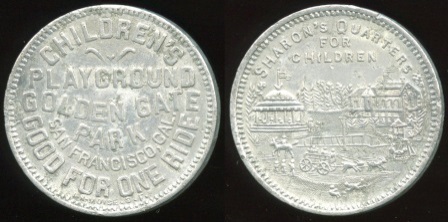 26  CHILDREN’S / PLAYGROUND / GOLDEN GATE / PARK / SAN FRANCISCO, CAL. / GOOD FOR ONE RIDE / (sm: L.H. MOISE. S.F.) // Sharon’s Quarters / For / Children / (park scene), al rd 29mm.  CA 760A $80.  ………………………………….…...  G4-MB $80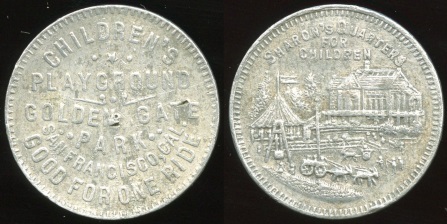 27  CHILDREN’S / PLAYGROUND / GOLDEN GATE / PARK / SAN FRANCISCO, CAL. / GOOD FOR ONE RIDE // Sharon’s Quarters / For / Children / (park scene), al rd 29mm.  CA 760B $65.  ……………………..…..  G3-MB $65===== Colorado =====28  CO 690B $25  Manitou Springs  ……………………………………....  G5-MB $25===== Florida =====29  FL 300D $20  Gainesville  …..  G3-MB $20
 30  FL 380C $10  Jacksonville  ….  G3-MB $10
31  FL 380F $25  ……….…...........  G3-MB $2532  FL 380G $25  ……….………...  G3-MB $25
33  FL 380H $10  ……….…….......  G3-MB $1034  FL 380J $10  ………..……......  G3-MB $10===== Georgia =====35  GA 360B $15  East Point  .…..  G2-MB $15===== Idaho =====36  ID 440A $25  Lewiston  ……...  G3-MB $2537  ID 440E $25  ……..………..….  G3-MB $2538  ID 440G $12.50  ……….....  G3-MB $12.5039  ID 440H $20  ………..……..….  G4-MB $2040  ID 440I $25  ……………..…….  G4-MB $2541  ID 440J $10  ……………....….  G4-MB $10===== Illinois =====42  IL 150C $25  Chicago  …….…  G5-MB $2543  IL 150I, thick $40  ………….…  G3-MB $4044  IL 150I, thin $40  ………..….…  G4-MB $4045  IL 150W $35  ……………….…  G4-MB $35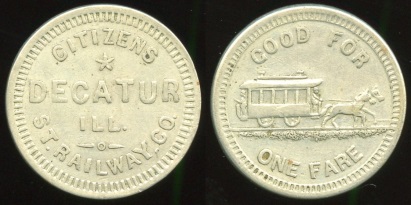 46  CITIZENS / DECATUR / ILL. ST. RAILWAY, CO. // Good For / (horsecar) / One Fare, wm rd 23mm.  IL 195B $150.  Recut die provides the comma before CO.   G5-MB $15047  IL 220B $40  Dogtown Ferry     G5-MB $4048  IL 220C $50  .……………..…..  G5-MB $5049  IL 220E $35, dings  .……….....  G2-MB $35
50  IL 235A $10  East Dubuque  ..  G3-MB $1051  IL 235C $20  ………................  G4-MB $2052  IL 235D $20  …………….........  G5-MB $2053  IL 305A $20  Forest Park  …...  G5-MB $2054  IL 305B $15  ………..…….......  G5-MB $1555  IL 320A $20  Freeport  ……….  G4-MB $2056  IL 320B $10  ……………….….  G3-MB $1057  IL 320C $10  …………...….….  G3-MB $1058  IL 460A $40  Kankakee  .........  G4-MB $4059  IL 460B $25  …...………....…..  G5-MB $2560  IL 460C $15  …...……………..  G4-MB $15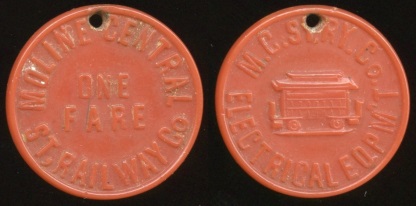 61  MOLINE CENTRAL / ONE / FARE / ST. RAILWAY CO // M.C. St .Ry. Co. / (streetcar) / Electrical Eqpm’t, carmine ce rd 23mm, hole added 12:00.   IL 580A $100  ….  G4-MB $10062  IL 580B $60  …..…………..….  G5-MB $6063  IL 580C $60  …..………..….…  G3-MB $6064  IL 580D $60  ……….........……  G4-MB $6065  IL 600C $45  Mt. Carmel  …....  G5-MB $4566  IL 720A $40  Quincy  ..............  G4-MB $40Bid the amount you are willing to pay for each lot—there will be no bid reduction except for bids of $250 or greater.  Illustrations are of the actual lot, but may not be actual size for larger items—check the listing itself for size information or see color images at http://collector-ca.smugmug.com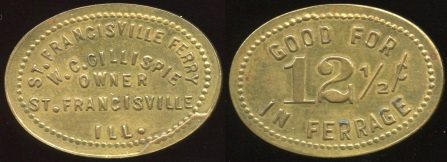 67  ST. FRANCISVILLE FERRY / W.C. GILLISPIE / OWNER / ST. FRANCISVILLE / ILL. // Good For / 12½¢ / In Ferrage, br ov 31x22mm.  IL 768C $90  …….…..  G5-MB $9068  IL 795A $15  Springfield  …....  G5-MB $1569  IL 795B $15  …..… …..…........  G3-MB $1570  IL 795E $20  ………...…....…..  G4-MB $2071  IL 795F $25  ………...…....…..  G4-MB $2572  IL 999V $15, coppery  Passes  G2-MB $15===== Indiana =====73  IN 85A $35  Bedford………....  G5-MB $3574  IN 85B $35  …………..…..…..  G4-MB $3575  IN 180A $20  Columbus  ........  G5-MB $2076  IN 275A $50  Enterprise  …….  G3-MB $5077  IN 275B $60  …………............  G4-MB $60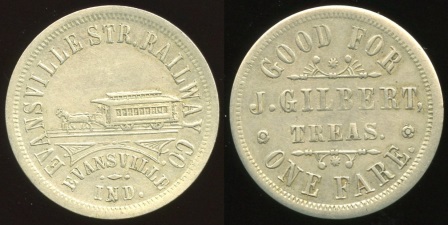 78  EVANSVILLE STR. RAILWAY CO. / (horsecar) / EVANSVILLE / IND. // Good For / J. Gilbert, / Treas. / One Fare., wm rd 25mm.  IN 280A $75  ……….................….  G4-MB $75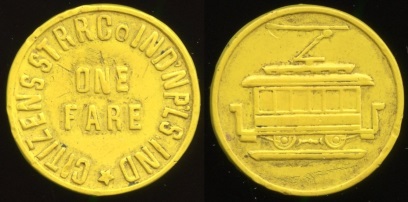 79  CITIZENS ST RR CO INDNPLS IND / ONE / FARE // (streetcar), yellow ce rd 22mm.  IN 460A $500  ….......................…...  G4-MB $50080  IN 510A $50  Kokomo  ……....  G4-MB $50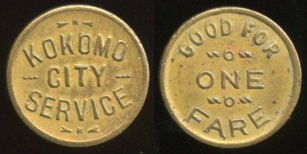 81  KOKOMO / CITY / SERVICE // Good For / One Fare, br rd 16mm.  IN 510C $75  ………………………………………  G4-MB $75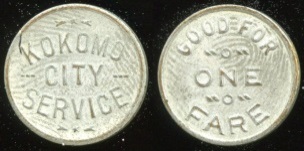 82  KOKOMO / CITY / SERVICE // Good For / One Fare, wm-washed br rd 16mm.  IN 510D $85  …………………….…………..  G4-MB $85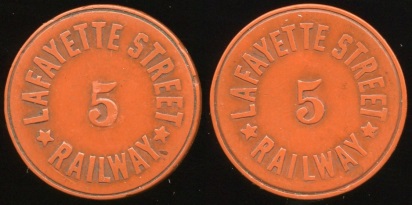 83  LAFAYETTE STREET / 5 / RAILWAY // (same), brownish red ce rd 23mm.  IN 520A $75.  .............................................  G3-MB $7584  IN 650A $15  Mount Vernon      G3-MB $1585  IN 650B $15  ………………….  G3-MB $1586  IN 930C $15  Vincennes  …....  G3-MB $1587  IN 960B $15  Washington  …..  G5-MB $1588  IN 980E $10  Whiting  …….....  G4-MB $10===== Iowa =====89  IA 30C $60  Ames  .................  G4-MB $6090  IA 150A $15, holed; 150B $10  Cedar Rapids  Lot of 2 pcs.  ..……….….  G3-MB $2591  IA 390A $15  Fort Madison  …  G3-MB $1592  IA 390B $15  ……….……........  G4-MB $1593  IA 640L $50  Muscatine  ….....  G4-MB $5094  IA 640M $50 …………………..  G3-MB $50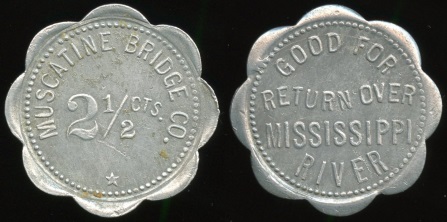 95  MUSCATINE BRIDGE CO. / 2½ CTS. // Good For / Return Over / Mississippi / River, al sc-8 29mm.  IA 640O $75  ….…...  G4-MB $75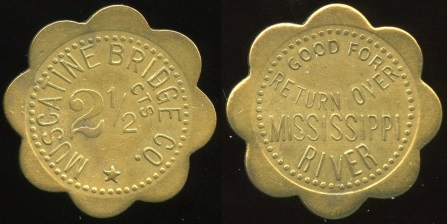 96  MUSCATINE BRIDGE CO. / 2½ CTS. // Good For / Return Over / Mississippi / River, br sc-8 29mm.  IA 640Qc $75  …......  G5-MB $7597  IA 640Sb $20  ………………...  G4-MB $20===== Kansas =====98  KS 40E $20  Atchison  ……….  G4-MB $2099  KS 550Aa $35  Leavenworth     G4-MB $35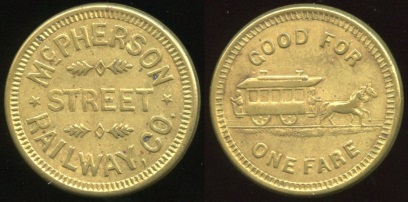 100  MCPHERSON / STREET /RAILWAY, CO. // Good For / (horsecar) / One Fare, br rd 23mm.  KS 640D $125  ………...  G5-MB $125===== Kentucky =====----- Louisville -----101  KY 510O $10  ……..….……..  G5-MB $10102  KY 510Q $30  ……….….…...  G4-MB $30103  KY 510R $60  ………...……..  G3-MB $60104  KY 510U $50  …………...…..  G4-MB $50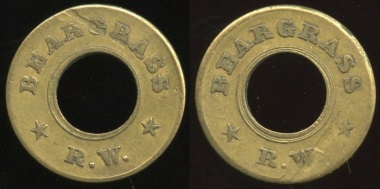 105  BEARGRASS / (c/ham) / R.W. // (same), br rd 21mm, scrape both O&R.  KY 510Z $85.  ………………………………..……..  G2-MB $85106  KY 510AB $50, edge clip  ....  G3-MB $50107  KY 510AC $35  ……………...  G3-MB $35108  KY 510AW $15  ………...…..  G4-MB $15109  KY 510AX $15  ..…………....  G3-MB $15110  KY 510AY $15  …….....…….  G3-MB $15111  KY 510BG $10  ….................  G4-MB $10----- Louisville Concluded -----112  KY 680H $25  Paducah  ……  G3-MB $25113  KY 680I $25  ………..…..…...  G3-MB $25114  KY 710A $10  Pikeville...…...  G5-MB $10===== Maryland =====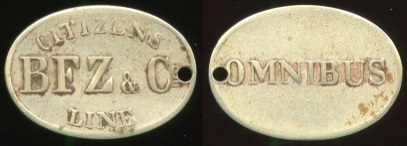 115  CITIZENS / BFZ & CO / LINE // Omnibus, (Baltimore), wm ov 22x16mm, small hole 3:00.  MD 60B $150.  ...………………...  G3-MB $150116  MD 60K $10  ………….….….  G5-MB $10117  MD 60L $12.50  ...............  G3-MB $12.50118  MD 60M $12.50  …….......  G4-MB $12.50119  MD 60N $15….…………..…..  G4-MB $15120  MD 60X $35  ………….....….  G3-MB $35121  MD 60Z $10  ……..….…...….  G3-MB $10122  MD 300A $10  Chevy Chase   G4-MB $10123  MD 940A $20  Towson  …....  G3-MB $20124  MD 940C $20  ……………....  G4-MB $20===== Massachusetts =====125  MA 260A $20  Fall River  …..  G4-MB $20126  MA 505A $10  Milford  ……...  G3-MB $10127  MA 505B $30  …………….…  G4-MB $30128  MA 550C $10  New Bedford    G3-MB $10129  MA 550D $10  ……………….  G4-MB $10130  MD 550K $12.50 ………...  G3-MB $12.50131  MA 550P $35  …………..…...  G5-MB $35===== Michigan =====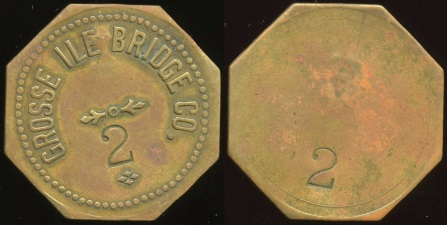 132  GROSSE ILE BRIDGE CO. // (c/s), br oc 36mm.  MI 395Aa-2 $75  ..…........  G3-MB $75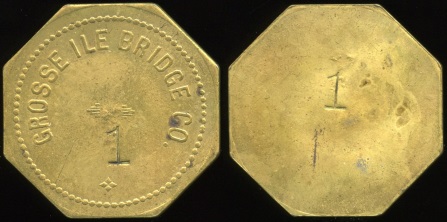 133  GROSSE ILE BRIDGE CO. // (c/s), br oc 39mm.  MI 395Ba-1 $75  ………...  G3-MB $75134  MI 395Bb-3 $10  ………...….  G4-MB $10135  MI 395C-2 $35  …………..….  G4-MB $35136  MI 395C-4 $35  ………..…….  G4-MB $35137  MI 395D-1 $15  ………..…….  G4-MB $15138  MI 395E $30  ……….....…….  G4-MB $30139  MI 470Ba $15  Houghton  ….  G3-MB $15140  MI 470Bb $15, pc missing  ...  G1-MB $15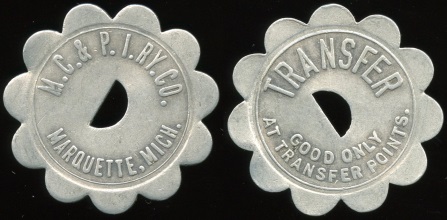 141  M.C. & P.I. RY. CO. / (c/o sm) / MARQUETTE, MICH. // Transfer / (c/o) / Good Only / At Transfer Points., al sc-11 35mm.  MI 605Ab $75  ………….……...……..  G4-MB $75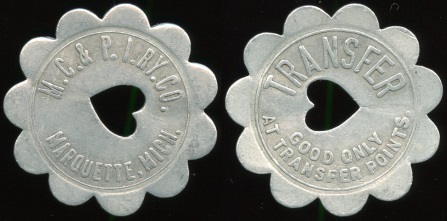 142  M.C. & P.I. RY. CO. / (c/o ht) / MARQUETTE, MICH. // Transfer / (c/o) / Good Only / At Transfer Points., al sc-11 35mm.  MI 605Bb $75  …………….…...……..  G3-MB $75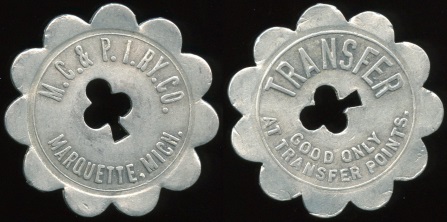 143  M.C. & P.I. RY. CO. / (c/o club) / MARQUETTE, MICH. // Transfer / (c/o) / Good Only / At Transfer Points., al sc-11 35mm.  MI 605Db $100  …………,,…………  G3-MB $100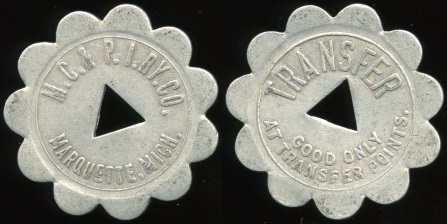 144  M.C. & P.I. RY. CO. / (c/o tri) / MARQUETTE, MICH. // Transfer / (c/o) / Good Only / At Transfer Points., al sc-11 35mm.  MI 605Fb $75  ………………………  G3-MB $100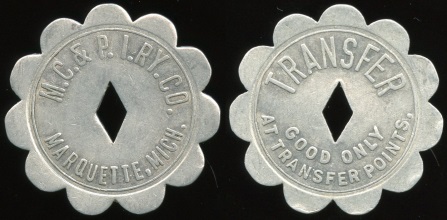 145  M.C. & P.I. RY. CO. / (c/o dd) / MARQUETTE, MICH. // Transfer / (c/o) / Good Only / At Transfer Points., al sc-11 35mm.  MI 605Ha $85  ………………..………  G3-MB $85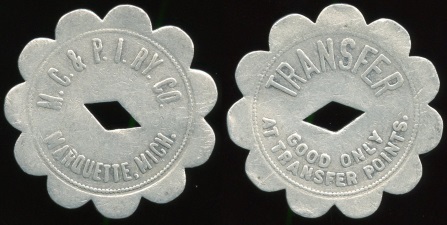 146  M.C. & P.I. RY. CO. / (c/o dd) / MARQUETTE, MICH. // Transfer / (c/o) / Good Only / At Transfer Points., al sc-11 35mm.  MI 605Hc $85  ………………..………  G3-MB $85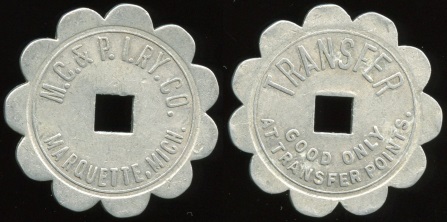 147  M.C. & P.I. RY. CO. / (c/o sq) / MARQUETTE, MICH. // Transfer / (c/o) / Good Only / At Transfer Points., al sc-11 35mm.  MI 605Ia $75  ……………..…..………  G3-MB $75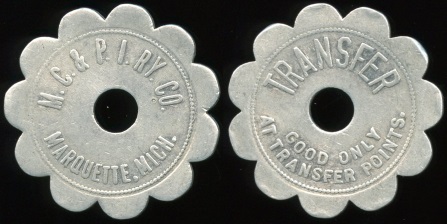 148  M.C. & P.I. RY. CO. / (c/h) / MARQUETTE, MICH. // Transfer / (c/h) / Good Only / At Transfer Points., al sc-11 35mm.  MI 605Jc $75  …………….…..………  G3-MB $75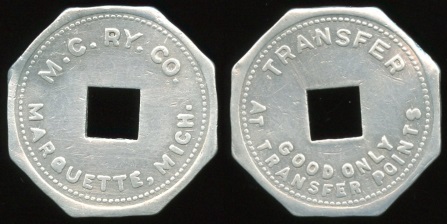 149  M.C. RY. CO. / (c/o sq) / MARQUETTE, MICH. // Transfer / (c/o) / Good Only / At Transfer Points, al oc 25mm.  MI 605Kb $75  ………………………………………  G3-MB $75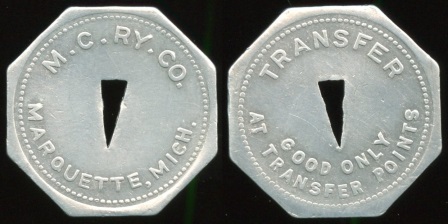 150  M.C. RY. CO. / (c/o tri) / MARQUETTE, MICH. // Transfer / (c/o) / Good Only / At Transfer Points, al oc 25mm.  MI 605La $75  ………………………………………  G3-MB $75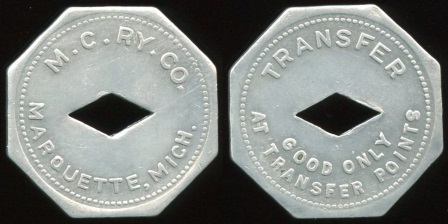 151  M.C. RY. CO. / (c/o dd) / MARQUETTE, MICH. // Transfer / (c/o) / Good Only / At Transfer Points, al oc 25mm.  MI 605Ma $75  ………………………………………  G4-MB $75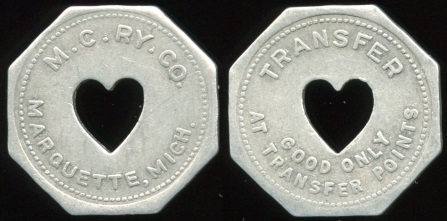 152  M.C. RY. CO. / (c/o ht) / MARQUETTE, MICH. // Transfer / (c/o) / Good Only / At Transfer Points, al oc 25mm.  MI 605Oa $75  ………………………………………  G3-MB $75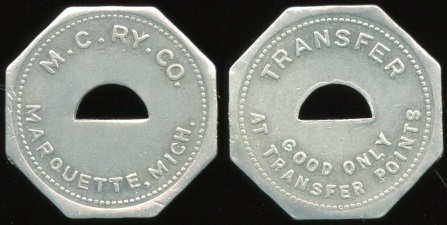 153  M.C. RY. CO. / (c/o sm) / MARQUETTE, MICH. // Transfer / (c/o) / Good Only / At Transfer Points, al oc 25mm.  MI 605Pa $75  ………………………………………  G4-MB $75===== Minnesota =====154  MN 540A $25, holed  Minneapolis  ………………………………………  G2-MB $25155  MN 540Cb $20  ……………..  G3-MB $20===== Mississippi =====156  MS 720E $10, 5mm sq c/o Pascagoula  ……………………………………....  G3-MB $10157  MS 720E $10, 6mm sq c/o....  G5-MB $10158  MS 720Fa $10  ..…………....  G3-MB $10===== Missouri =====159  MO 140A $30  Cape Girardeau  ……...........................................….  G5-MB $30160  MO 440R $15  Kansas City     G5-MB $15161  MO 440S $15  ……..….…….  G5-MB $15===== Nebraska =====162  NE 360B $30 Fremont  ….…  G3-MB $30163  NE 700E $30  Omaha  ..…...  G4-MB $30===== New Hampshire =====164  NH 30A $20  Andover  ….…   G5-MB $20===== New Jersey =====165  NJ 185A $60, military  Dover G4-MB $60166  NJ 185B $60, military  ……..  G4-MB $60167  NJ 185C $60, military  ….....  G5-MB $60168  NJ 997I $30  Zone Checks  ..  G4-MB $30169  NJ 997J $30  ……..………….  G4-MB $30170  NJ 997L $30  …….………….  G5-MB $30===== New Mexico =====171  NM 810A $10  Santa Fe  .….  G5-MB $10172  NM 810B $10  ...…...………..  G5-MB $10173  NM 810C $10  …..…….....….  G4-MB $10===== New York =====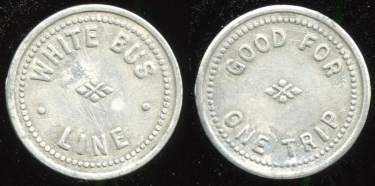 174  WHITE BUS / LINE // Good For / One Fare, (Binghamton), al rd 20mm.  NY 10M $75  ………………………………...…….  G4-MB $75175  NY 300A $50  Geneva  ...…..  G4-MB $50176  NY 385A $20   Hudson.........  G4-MB $20177  NY 629C $10  Brooklyn  …...  G3-MB $10178  NY 629H $10  …………….....  G3-MB $10179  NY 629I $15  ………….….....  G4-MB $15180  NY 629K $10  …………….....  G4-MB $10181  NY 629KA $35  ……….….....  G5-MB $35182  NY 630La $35  Manhattan  ..  G4-MB $35183  NY 630Lb $50, rim damage    G2-MB $50184  NY 630Lc $20  ……….…......  G3-MB $20185  NY 630Ld $40  ……….…......  G4-MB $40186  NY 630V $45  ………...…......  G5-MB $45187  NY 695A $15  Oswego  …....  G4-MB $15188  NY 780Ba $17.50  Rochester  …..............................................  G3-MB $17.50189  NY 730Bb $17.50  ...........  G3-MB $17.50190  NY 780C $45  ……....…….…  G4-MB $45191  NY 945A $12  Watertown  …  G3-MB $12===== North Carolina =====192  NC 160A $20  Charlotte  .. …  G5-MB $20193  NC 710A $17.50 Roxboro  G3-MB $17.50===== Ohio =====194  OH 15A $17.50  Alliance    G3-MB $17.50195  OH 15B $17.50  …………  G4-MB $17.50196  OH 35B $30  Athens  ........…  G4-MB $30197  OH 35C $10  ………………...  G4-MB $10198  OH 125B $25  Canton  ……..  G4-MB $25199  OH 125C $20  ….…….......…  G5-MB $20200  OH 166A $30  Cincinnati CW  G3-MB $30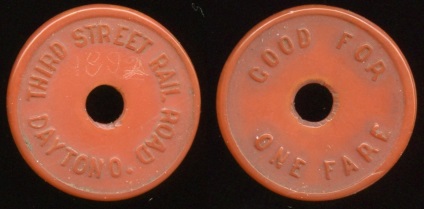 201  THIRD STREET RAIL ROAD / (c/h) / DAYTON O. // Good For / (c/h) / One Fare, carmine ce rd 23mm, 1882 lightly scratched onto O.  OH 230D $75  …..….......  G3-MB $75202  OH 230H $50  ……..…......…  G5-MB $50203  OH 230P $20  …..………..….  G3-MB $20204  OH 230Q $20  ……….....…...  G5-MB $20205  OH 440B $25  Lancaster  .....  G4-MB $25206  OH 475D-28 $12.50  Lorain  ………………………………..…  G3-MB $12.50207  OH 475D-29 $12.50  ……  G3-MB $12.50208  OH 475D-30 $12.50  ……  G3-MB $12.50209  OH 660B $25  North Olmstead  ………………………………………  G3-MB $25210  OH 660C $20  ……………....  G4-MB $20211  OH 660D $20  ……………....  G4-MB $20212  OH 860Bb $20  Toledo  ……  G3-MB $20===== Oklahoma =====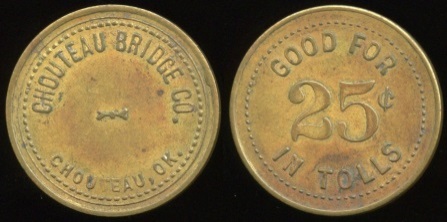 213  CHOUTEAU BRIDGE CO. / CHOUTEAU, OK. // Good For / 25¢ / In Tolls, br rd 28mm.  OK 190C $200  ……………..…...  G4-MB $200214  OK 380B $10  Guthrie  Adult crossed out, written by company: UNDER / 12 / CHILD  Scarce!  …………………………...  G3-MB $10215  OK 380C $10 reprint blue.  ...  G5-MB $10216  OK 610A $20  Norman  …….  G4-MB $20217  OK 610B $10  ..……….….….  G4-MB $10218  OK 860D $15  Tulsa  ……….  G4-MB $15===== Oregon =====219  OR 80B $20  Baker  …….….  G4-MB $20220  OR 160D $20  Corvallis  …...  G4-MB $20221  OR 160F $20  ……….......….  G5-MB $20222  OR 160G $20  ……….......….  G5-MB $20223  OR 340A $17.50  Hood River  …………………………………...  G5-MB $17.50224  OR 420A $15  La Grande  …  G3-MB $15===== Pennsylvania =====225  PA 15C $40  Allentown  ……  G5-MB $40.226  PA 15N $15  …………......….  G4-MB $15227  PA 180A $20  Charleroi  ..….  G4-MB $20228  PA 195A $50  Clairton  ….....  G4-MB $50229  PA 195B $25  …….….….......  G3-MB $25230  PA 195D $20  …….….….......  G5-MB $20231  PA 195E $20  …….….….......  G5-MB $20232  PA 195F $15  …….….….......  G5-MB $15233  PA 195I $20  …….…..….......  G5-MB $20234  PA 195J $50  …….….….......  G4-MB $50235  PA 400B $15  Freeland  …...  G3-MB $15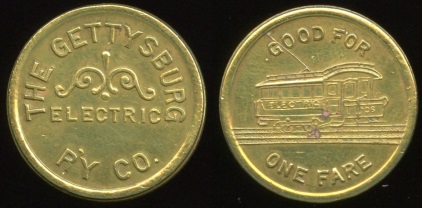 236  THE GETTYSBURG / ELECTRIC / R’Y CO. // Good For / (streetcar) / One Fare, br rd 23mm.  PA 405A $75  ……..……..  G4-MB $75237  PA 425A $30  Greentree  ….  G4-MB $30238  PA 495A $60  Johnstown  …  G5-MB $60239  PA 495B $60, scratches R  ..  G3-MB $60240  PA 495C $60  …..……..…....  G4-MB $60241  PA 495F $50  …..….…..…....  G3-MB $50242  PA 515B $10  Kittanning  …..  G4-MB $10243  PA 526IA $20  Marietta & Maytown Turnpike  …………………………..  G3-MB $20244  PA 645A $20  Minersville  ….  G3-MB $20245  PA 645B $30  .……………....  G3-MB $30246  PA 725D $10  Oil City  ..……  G3-MB $10
247  PA 725H $12.50  …..……  G3-MB $12.50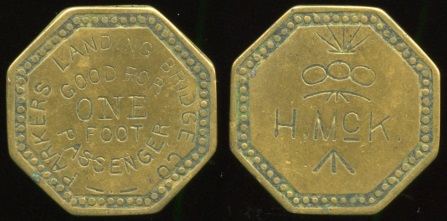 248  PARKER’S LANDING BRIDGE CO. / GOOD FOR / ONE / FOOT / PASSENGER // H. McK (all incuse O&R), br oc 26mm.  PA 745D $75.  ………………………...  G3-MB $75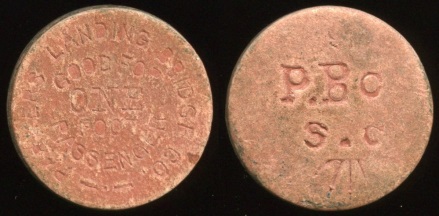 249  PARKER’S LANDING BRIDGE CO. / GOOD FOR / ONE / FOOT / PASSENGER // P. Bc / S. C (all incuse O&R), red fiber rd 24mm.  PA 745E $75.  …………...  G3-MB $75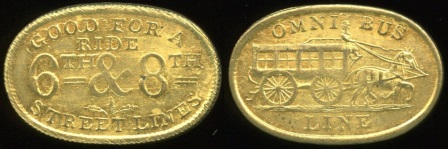 250  GOOD FOR A / RIDE / 6TH & 8TH / STREET LINES // Omni Bus / (horsecar) / Line, br ov 26x17mm.   PA 750G $25   Gem condition!  ………………………….  G5-MB $25251  PA 750L $50  ….……....…....  G3-MB $50252  PA 750N $50  ….……....…....  G4-MB $50253  PA 750O $45  ….……...…....  G5-MB $45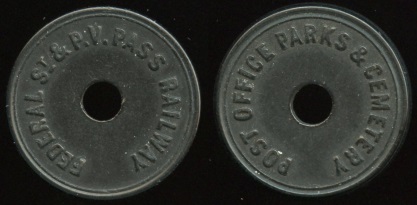 254  FEDERAL ST & P.V. PASS RAILWAY / (c/h) // Post Office Parks & Cemetery / (c/h), (Pittsburgh), black vu rd 23mm.  PA 765I $85  ………………………………….…...  G4-MB $85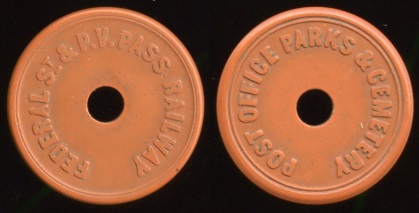 255  FEDERAL ST & P.V. PASS RAILWAY / (c/h) // Post Office Parks & Cemetery / (c/h), (Pittsburgh), brown vu rd 23mm.  PA 765JI $75  ………………………………….…...  G4-MB $75256  PA 965Ca $15  W. Elizabeth   G3-MB $15257  PA 965Cb $30  ……...….......  G4-MB $30258  PA 965Da $50  ……...….......  G3-MB $50===== South Dakota =====259  SD 260A $20  Deadwood  ....  G4-MB $20260  SD 370A $35  Fort Meade, military  ………………………………………  G3-MB $35
 261  SD 370B $45, military  ….....  G5-MB $45
===== Tennessee =====262  TN 375C $35  Jackson  …....  G3-MB $35263  TN 375D $50  ……………….  G4-MB $50264  TN 430A $12.50  Knoxville  …………………………………..  G4-MB $12.50265  TN 430B $15  ..………….......  G3-MB $15266  TN 430Ga $20  ..……….……  G4-MB $20267  TN 430Gb $20  ..……….……  G5-MB $20268  TN 430H $20  ..……..….……  G5-MB $204269  TN 710B $25  Oak Ridge  ….  G4-MB $25===== Texas =====270  TX 531C $35  Laredo  ……...  G4-MB $35271  TX 531D $25  …….........……  G4-MB $25272  TX 710C $45  Paris  …….….  G4-MB $45273  TX 710D $35  ……………….  G4-MB $35274  TX 890A $35  Taylor  ….……  G3-MB $35275  TX 965D $50  Weatherford     G3-MB $50276  TX 965J $25  ………………..  G5-MB $25277  TX 965K $35  ..….…….....….  G5-MB $35===== Vermont =====278  VT 520A $10  Newport  ..…..  G4-MB $10===== Virginia =====279  VA 600G $15  Norton  ..…....  G3-MB $15280  VA 600H $15  ……….....…....  G3-MB $15===== Washington =====281  WA 300Aa $50  Everett  .…..  G4-MB $50282  WA 340A $35  Grand Coulee  G4-MB $35283  WA 755A $20  Richmond Beach  ………………………………………  G3-MB $20===== West Virginia =====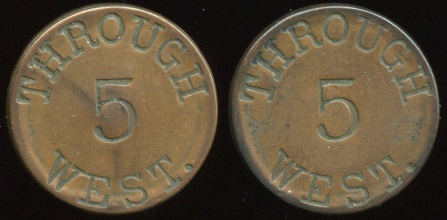 284  THROUGH / 5 / WEST. (a/i) // (same), (Wheeling), cu rd 28mm.  WV 890D $100  ……………………………………..  G3-MB $100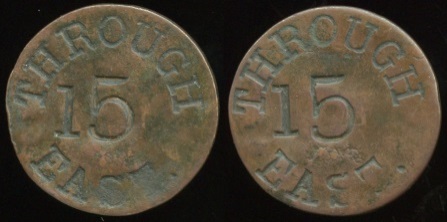 285  THROUGH / 15 / EAST. (a/i) // (same), cu rd 28mm.  WV 890H $100  ……..  G3-MB $100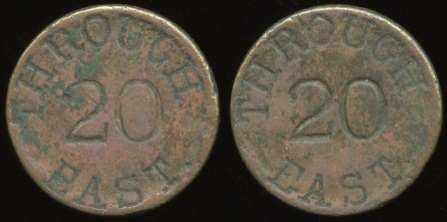 286  THROUGH / 20 / EAST. (a/i) // (same), cu rd 28mm.  WV 890K $100  ……..  G3-MB $100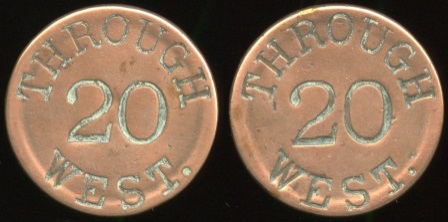 287  THROUGH / 20 / WEST. (a/i) // (same), cu rd 28mm.  WV 890L $100  ….  G3-MB $100===== Wisconsin =====288  WI 180E $40, porosity, dent  Eau Claire  ………………………………...…….  G2-MB $40289  WI 360Aa $60  La Crosse  ...  G4-MB $60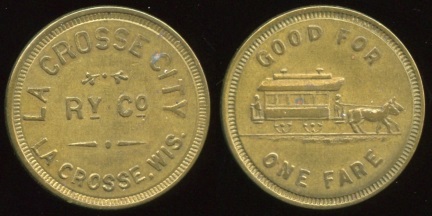 290  LA CROSSE CITY / RY CO / LA CROSSE, WIS. // Good For / (horsecar) / One Fare, br rd 24mm.  WI 360B $100.  ………………………….………….  G4-MB $100291  WI 410A $35  Madison  …….  G3-MB $35292  WI 410B $15  ………………..  G4-MB $15293  WI 410C $50  ………………..  G3-MB $50294  WI 410E $10  ………………..  G4-MB $10295  WI 410J $50  ………….……..  G4-MB $50296  WI 440B $15  Marshfield  ….  G3-MB $15297  WI 500B $50  Merrill  ……….  G4-MB $50298  WI 510D $12.50  Milwaukee  …………………………..……....  G5-MB $17.50299  WI 510F $20, pitted  ………..  G2-MB $20300  WI 510H $10  .….........……..  G5-MB $10301  WI 790A $15  Sheboygan  ...  G5-MB $15302  WI 980A $20, dent  Wisconsin Rapids ……………………………………...   G3-MB $20Bid the amount you are willing to pay for each lot—there will be no bid reduction except for bids of $250 or greater.  Please be sure your advance bids are submitted in time to meet the closing deadline of Saturday, November 30. No telephone bids will be accepted, but inquiries can be made about high bids for individual lots for which you have previously submitted written bids of $50 or greater and bid bumping of such bids will be allowed on Sunday, December 1.Illustrations are of the actual lot, but may not be actual size for larger items—check the listing itself for size information or see color images at http://collector-ca.smugmug.comIn the event of a tie winning bid amount, the earliest submitted bid will be awarded the lot.PART 2SAN FRANCISCOEXTRAVAGANZA!This special section consists entirely of a wide variety of exonumia from San Francisco or closely related to that great “City by the Bay.”MERCHANT TRADE TOKEN303  B & R / SMOKE / SHOP / S.F. // Good For / 5¢ / In Trade, br rd 21mm.  Listed SFO 80B15 R, 2K-2916.  …………..….  G5-($8-$16)304  COR. SECOND & MINNA STS. / C. & P. / BAR / (sm: PATRICK & CO. S.F.) // Good For / 5¢ / Drink, br rd 21mm.  Listed SFO 80C8 R, 1K-456.  ………………...……..….  G3-($8-$16)305  1600 MARKET ST. / (monogram: CWH) / 1000 VALENCIA ST. // Good For / 1 / Drink, br rd 24mm.  Listed 1K-632.  ..….….  G5-($8-$16)
 306  DUDLEY / STONE / SCHOOL // Bread / & / Milk, (San Francisco), al rd 21mm.  Listed SFO 80D58 R, 1K-719.  ..............  G3-($8-$16)307  FIORAYANTI / SOCIAL / CLUB / SAN FRANCISCO // Good For / One / Drink, br oc 21mm.  Listed 1K-835.………..….  G5-($8-$16)308  GOLDEN GATE / CAFE / FILLMORE / & / TURK STS. // Good For / 10c / In Trade, al rd 19mm.  Listed 1K-970.  ….…......  G5-($8-$16)309  GOVE / CAL. & FILLMORE // (star), br rd 21mm.  Unlisted!  …………........  G3-($16-$32310  HERBERT’S / (sm: MOISE S.F.) // (blank, 2 slots for telephone use), (San Francisco), br rd 21mm.  Listed 1K-1104.  .......  G4-($16-$32)311  THE HOFBRAU / 1116 / FRANKLIN ST. / 5¢ / 18 OZ GLASS OF BEER // Good For / 5 / Cents / In Trade, br rd 21mm.  Listed 1K-1126.  ………..................................……..  G5-($8-$16312  IRVINE / & / JACHENS / NAME PLATES / AND / BADGES / SAN FRANCISCO // Good Luck / (goose with egg inscribed: Golden) / Chain Coin 1935, al rd 17mm, die crack obverse.  Listed SFO 80I20 R, 1K-1227.  ………………………..…………..  G5-($16-$32)313  DROP THIS IN YOUR / TELEPHONE / & RING UP / KLINKNER / FOR / MORE / MAIN 403 // (uniface), br rd 21mm.  Listed SFO 80K36 R.  ……………........…...…  G3-($8-$16)314  DROP A NICKEL IN THE / SLOT / AND BUY YOUR / RUBBER / STAMPS ETC / OF / KLINKNER & CO. / 320 SANSOME ST. / S.F. // Red Rubber Stamps / Stencils / Steel Stamps / checks / Badges / Burning Brands Etc., bz rd 21mm.  Listed SFO 80K38 R.  ……………………………..........…  G3-($8-$16)315  DROP THIS IN YOUR / TELEPHONE / & RING UP / KLINKNER / FOR / MORE / MAIN 403 // (within shield: Made By / C.A. Klinkner / & Co. / 320 Sansome St. / S.F. Cal.), br rd 21mm.  Listed SFO 80K40 R, 1K-1356.  ………………………….......…...…  G3-($8-$16)316  C.A. KLINKNER & CO. / STENCILS / STEEL STAMPS / RUBBER / STAMPS / CHECKS, BADGES / AND / BOX BRANDS / 320 SANSOME ST. S.F. // (Lord’s Prayer), al rd 28mm.  Listed SFO 80K50 V, 1K-1349,   HK-246.  ……………………….....  G3-($8-$16)317  AUGUST KOEHNCKE / 2808 / GREENWICH / ST. // 5¢ / In Trade, br rd 21mm.  Unlisted!  ..................….  G3-($8-$16)318  CHARLIE LANDIS / 43 – 3RD ST. / SAN FRANCISCO // Good For / 25¢ / In Trade, br rd 24mm.  Listed 2K-3696.  ….....….  G5-($8-$16)Each lot is expected to have a sales price of $10.00 or greater.  A minimum bid of $5.00 applies to each lot unless specified otherwise.319  PHONE MAIN 400 / MOISE / 320 / SANSOME ST. / THE MAN WHO / MAKES THESE / CHECKS // Good For / 5¢ / When You / Return With Bottle / (sm: L.H. Moise S.F.), al rd 25mm.  Listed SFO 80M141 R.  ………...…..…………………...…  G4-($16-$32)320  PHONE MAIN 400 / MOISE / THE MAN WHO / MAKES / THESE CHECKS // Good For / 5¢ / When You / Return With Bottle, al rd 25mm.  Listed SFO 80M142 R, 1K-1717.  ………….…..………………....…  G4-($16-$32)321  MOISE / KLINKER / CO. / STAMPS / STENCILS / SIGNS / SAN FRANCISCO (a/i) // (uniface), br rd 15mm.  ……........  G5-($8-$16)322  O.F. / CLUB / S.F. // Good For / 2½¢ / In Trade, al sc-12 22mm.  Listed 2K-3993.  …………………………..…………  G3-($8-$16)
323  OCCIDENTAL BAR / 601 / MONTGOMERY ST. / COR. CLAY / SAN FRANCISCO, CAL. // Good For / 2½¢ / In Trade, br oc 26mm.  Listed SFO 80O14 R, 2K-3988.  …….……………….….……  G5-($8-$16)
324  OSTERLOH’S / ARCADE / ZEHLEINE // Good For / 1 / Cent / In Trade, br rd 20mm.  Listed 2K-4035.  …………………  G4-($8-$16)325  OSTERLOH’S / PENNY / ARCADE // Good In / Penny / Machines, br rd 19mm.  Listed SFO 80O49 V, 1K-1937.    G3-($8-$16)326  PATRICK AND MOISE-KLINKNER CO. / (figure) / PATCO / LUCKY / TOKEN / SAN FRANCISCO // Badges / Box Brands / Rubber Stamps / Stationers / Stencils / Checks / Signs, bz rd 34mm.  Listed SFO 80P50 S, 1K-2056.  …………………………………..…  G3-($8-$16)327  QUALITY CIGAR STORE / J.W. / LEVY / 198 / O’FARRELL ST / S.F. CAL. // Good For / 2½ / Cents / In Trade, al rd 19mm.  Unlisted!  …………………………..…....….  G3-($16-$32)328  THE ROYAL BAR / 2356 / MISSION / STR. // Good For / One / Drink, br rd 21mm.  Listed SFO 80R57 R, 1K-2247.     G3-($8-$16)329  STAR NOVELTY / 1167 / MA (c/o B) ET. / S.F. / MACHINE CO. / (sm: IRVINE S.F.) // Office / S. / (c/o) F / 25 / 1167 Mkt. St. / (sm: Irvine S.F.), wm rd 24mm.  Listed SFO 80S121 R, 1K-2478.  ……...…….……...…  G3-($8-$16)330  TULLY RUBBER STAMP WORKS / 82 / STEVENSON / ST. / SAN / FRANCISCO, / CAL. // Rubber Stamps / 10¢ / Per Line . Quick Service, br rd 21mm.  Listed SFO 80T64 R, 1K-2600.  …………………..…..…  G4-($8-$16)331  WESTERN NOVELTY CO. / 50 / IN TRADE // (4 horse bits), bz rd 31mm.  Unlisted!  ………….…..…..…..…  G4-($8-$16)332  Y-M-I / BUILDING / 50 / OAK ST. / SAN FRANCISCO // Redeemable In Merchandise / Y-M-I / 5c / Token, al rd 21mm.  Listed SFO 80Y1 R, 1K-2799.  ……….....……  G5-($8-$16)333  Similar but 10c 18mm.  Listed SFO 80Y2 V, 1K-2800.  …………….......……  G5-($8-$16)334  534½ / GEARY ST. / S.F. // (value 11 domino), al rd 21mm.  Listed SFO 80#10 R, 1K-846.  …………………......……  G5-($8-$16)----- All-Different Multiple Piece Lots -----335  Atlas Novelty Co. – 7 different pcs.  ……………………………………….....  ($8-$16)336  B & L Novelty Co. – 9 different pcs.  ……………………………………….....  ($8-$16)337  Bentham’s Novelties & Slot Machines – 4 different pcs.  …………… ..…….....…  ($8-$16)338  Bradford Novelty Machine Co. – 13 different pcs.  ….............................…  ($8-$16)339  Coast Novelty Co. – 8 different pcs.  ……………………………………….….  ($8-$16)340  Charles Fey & Co. – 10 different pcs.  ………………………………………..…  ($8-$16)341  Klinkner stock tokens  – 16 different pcs.  ……………………...……………....…  ($16-$32)342  Mills Novelty Co. 5¢ size – 50+ different pcs.  …...................................…...…  ($16-$32)343  Mills Novelty Co. 2 Bits & 4 Bits – 13 different pcs.  ….....................…...…  ($16-$32)344  L.H. Moise telephone  – 6 different pcs.  …………………………………………..  ($8-$16)345  Moise-Klinkner telephone  – 30+ different pcs., varieties/designs.  ….……..….  ($16-$32)346  Novelty Machine Works  – 15 different pcs.  ……………………......…….....…  ($8-$16)347  Patrick & Co. – 20+ different pcs.  …………………………………………  ($16-$32)348  A.D. Renfro – 4 different pcs.      ($8-$16)349  Royal Novelty Co. – 20+ different pcs.  …………………………………………  ($16-$32)350  Western Novelty Co. – 4 different pcs.  …………………………………………..  ($8-$16)351  San Francisco token maker 1 to 3 letter legends – 50+ different pcs.  .......…  ($16-$32)352  (Lot withdrawn)MASONIC / FRATERNAL353  SAN FRANCISCO LODGE #3 / (elk head) / B.P.O.E. // Grand Lodge / Convention / San Francisco / July 14-18 / 1963, al rd 32mm.  Listed SFO 80E26 M, 1K-761.  ..  G4-($8-$16)354  SAN FRANCISCO / (elk head) / B.P.O.E. LODGE #3 // National / Convention / San Francisco / July 12 To July 15 / 1970, purple al rd 29mm.  Listed 2K-3278.  .....…  G5-($8-$16)355  (incuse on Masonic keystone with 1 in center: S  F/ CHP.) // One / Penny, cu rd 28mm.  ….……………..............…  G3-($8-$16)356  SAN FRANCISCO CHAPTER NO 1 R.A.M. / ONE / PENNY / SAN FRANCISCO, CAL. // (Masonic symbols), cu rd 30mm.  ………………..……………..…..…  G4-($8-$16)357  SAN FRANCISCO CHAPTER NO 1 R.A.M. / ONE / PENNY / SAN FRANCISCO, CAL. // (Masonic symbols), cu rd 31mm.  Distinctively different die work from previous lot.  ……………………………...…  G5-($8-$16)358  SAN FRANCISCO CHAPTER NO. 1, R.A.M. / CHARTERED JULY 28, / ONE / PENNY / 1854 / SAN FRANCISCO, CALIF. // (Masonic symbols), cu rd 32mm.   G4-($8-$16)359  CALIFORNIA CHAPTER NO 5 / (keystone) / R.A.M. // One / Penny, br rd 29mm.  ……………………..…..…  G4-($8-$16)360  CALIFORNIA CHAPTER NO 5 R.A.M. / (CA State Seal design) . ONE PENNY // (ribbon panel) / A.I. 2385 / (to left: Chart / Ered) (Masonic keystone) (to right: Apr. 30, / 1855) / San Francisco, cu rd 31mm.  .….  G4-($8-$16)361  CALIFORNIA CHAPTER NO 5 R.A.M. / (CA State Seal design) . ONE PENNY // (ribbon panel) / A.I. 2385 / (to left: Chart / Ered) (Masonic keystone) (to right: Apr. 30, / 1855) / San Francisco, cu rd 31mm.  Distinctively different die work from previous lot.  .……………………………………..  G5-($8-$16)362  Same, but (ribbon panel, incuse: R.J. Nasser. 10.4.21)  …..……....…....  G3-($8-$16)363  Same, but (ribbon panel, incuse: O.J. Spindler)  …….......................…..  G3-($8-$16)364  Same, but (ribbon panel, incuse: Charles H.J. Truman)  ….………….....…..  G3-($8-$16)365 MISSION CHAPTER NO 79 R.A.M. / CONSTITUTED / APRIL 27, / (pyramid with symbols) / CHARTERED APR. 18 / A.I. 24 29 / SAN FRANCISCO // One / (Masonic symbols) / Penny, cu rd 30mm.  ..……....…  G4-($8-$16)366  KING SOLOMON’S CHAPTER / (Masonic keystone with 95 in center) / R.A.M. // One / Penny, cu rd 31mm.  ………….…  G3-($8-$16)367  GOLDEN GATE CHAPTER NO. 121, R.A.M. / CHARTER GRANTED MAY 10, / ONE / PENNY / 1917 / SAN FRANCISCO, CALIFORNIA // (Masonic symbols), cu rd 32mm.  ………………………...…  G4-($8-$16)368  GOLDEN GATE CHAPTER NO 121, R.A.M. / (chest, two angels) / SAN FRANCISCO, CAL. // Chartered May 10, 1917. / (Masonic keystone) / One Penny, cu rd 31mm.  ………………………....…  G4-($8-$16)369  MISSION LODGE NO. 169 / F. & A.M. / 1863-1963 / SAN FRANCISCO / CALIFORNIA / CENTENNIAL // (F&AM symbols), antiqued wm rd 35mm.  .……..……..…...…  G5-($8-$16)370  MISSION LODGE NO. 169 / F. & A.M. / 1863-1988 / SAN FRANCISCO / 125TH. ANNIVERSARY // (F&AM symbols), antiqued bz rd 38mm.  .……..…………...…  G5-($8-$16)371  ARGONAUT LODGE NO. 461 / F. & A.M. / (symbols) / SAN FRANCISCO // Reunion / Class / 1921 / May 28th 1925, cu rd 34mm.  .……..…………………..…..…...…  G5-($8-$16)372  DISTRICT GRAND LODGE NO 4. I.O.B.B. / BENEVOLENCE BROTHERLY LOVE AND HARMONY / (Torah) / HONOR TOKEN // (I.O.B.B. emblem), wm rd 36mm.  Bnai Brith.  ..……………….…..…  G3-($8-$16)MEDAL373  (Santa Fe logo) / SAN / FRANCISCO / CHIEF // Inaugural Trip / (front of locomotive inscribed: Santa Fe) / June 6, 1954, br rd 32mm.  …………….…………...…  G5-($8-$16)374  OVER A CENTURY OF SERVICE / 1869 (rail spike) 1969 / SOUTHERN PACIFIC CO // (swirls), cu rd 26mm.  ………......  G5-($8-$16)375  SAN FRANCISCO NAVAL SHIPYARD / 27-OCT / NAVY DAY / 1947 // Our Service For Ships Means Ships For Service / (anchor), al rd 38mm.  ………….…………...…  G5-($8-$16)376  AIRPOWER PANORAMA / AIR / FORCE / ASSOCIATION / 1955 / NORTHRUP / AIRCRAFT / INC. / SAN FRANCISCO, CALIF. // Lower Costs Mean More Air Force Per Dollar / (fighter plane) / Northrup / F-89D, al rd 32mm.  ...…….……………………..…...…  G5-($8-$16)377  Similar but chrome-plated bz, thick, holed 12:00.  …….…………..………..…  G3-($8-$16)378  AIR FORCE ASSOCIATION / (planet & space ship) / SAN FRANCISCO 1960 // (within oval:  The / Marquardt / Corporation), al rd 38mm.  …………….…………...…  G3-($8-$16)379  (extended loop) / WOMEN MARINES / (Marine Corps emblem) / SAN FRANCISCO 1968 / 25TH / 50TH ANNIVERSARY // (uniface), antiqued wm rd 29mm.   G4-($8-$16)380  Bay Area Rapid Transit: Trans-Bay Tube Last Section Lowered 1969; From Original Aluminum Steel Contact Rail 1970; Opening Festival 1973; 25th Anniversary of Transbay Service 1999.  Lot of 4 pcs.  ……………………………..……..  G5-($16-$32)KNIGHTS TEMPLAR29TH TRIENNIAL CONCLAVE – 1904Note:  Judging from the very impressive selection of attractive badges for this event being offered here, it must have been a well-attended and outstanding affair with participation from KT chapters all across the country.  Each of these attractive, colorful, unusual, imaginative and often complex badges is pictured on my photo hosting site accessible at:http://collector-ca.smugmug.com381  Hanger:  KT emblem // (pin); ribbon: black/white; badge: SAN FRANCISCO / SEPT. 1904 / EUREKA COMMANDERY / (cross) / 1835 / EUREKA, CAL. // (uniface), gilt imprint on wood, Maltese cross 63mm; overall 77x129mm.  Highly unusual!     G4-($16-$32)382  Hanger:  KT design // (pin); ribbon: black/white; badge:  MARYSVILLE / COMMANDERY NO 7 / (attached cross/crown, red/gold) / MARYSVILLE, CALA. / SAN FRANCISCO SEPT. / 1904 // (incuse: The Pettibone Bros. / Mfg. Co. / Cin’ti O., wm shield 36x41mm; overall 50x104mm.     G5-($16-$32)383  Hanger: SAN FRANCISCO // (pin) / Newark, N.J.; badge: DEO ET VERITATE / (emblem) / NO. 11 OAKLAND KT // Triennial Conclave / (tree) / 1904, (CA), bz shield 43x51mm; overall 75x46mm.      G5-($16-$32)384  Hanger: SAN FRANCISCO / 1904 // (pin); badge: (bear) / (two knights on horse) / NO 1 / KT / CALIFORNIA COMMANDARY / (emblem) // (incuse: Shreve & Co. / San Francisco / Makers), (San Francisco CA), blue/green/red enamel on bz irr ov 36x42mm; overall 36x60mm.  ………………..……..  G5-($16-$32)385  Hanger: (bear) / GOLDEN GATE NO 15 K.T. / SAN FRANCISCO // (pin); badge: (bear) / (shield) / PAO ORDINE FIDE ET PATRIA // KT / CALIFORNIA COMMANDARY // (incuse: Shreve & Co. / San Francisco / Makers), (CA), bz 8-pt star 41x41mm; overall 41x57mm.  ……………………………..……..  G5-($16-$32)386  Badge: SAN FRANCISCO / SEPT. 1904. / PACIFIC COMMANDERY NO 3 / (figures w/upraised arms) / SONORA, CAL. // (pin) / The / Whitehead & Hoag Co. / Newark, N.J.; w/hanging (bear), bz shield 37x40mm; overall 37x61mm.  ......…………...……..  G5-($16-$32)387  Hanger: COLORADO // (pin) / The Whitehead & Hoag Co. / Newark, N.J.; ribbon: black/white w/gold imprint: SAN FRANCISCO / 1904; badge: GRAND COMMANDERY / K.T. / COLORADO / ORGANIZED / (cross & crown) / MARCH 14, 1876 // (Maltese cross emblem), (Denver), bz rd 38mm; overall 50x100mm.  ………………………………….…  G5-($16-$32)388  Hanger: (cross) / NEW HAVEN NO 2 / CONN. // (pin); badge: (incuse: 1904) / 29TH TRIENNIAL / CONCLAVE / (enameled design w/wording) / SAN FRANCISCO / CAL. / 1904 / bz Maltese cross 35x35mm w/hanging wooden oval ball; overall 35x87mm.  …..  G5-($16-$32)389  Hanger: (bear) / SAN FRANCISCO // (pin); badge: (cross/crown) / DISTRICT OF COLUMBIA / (shield w/eagle) / KNIGHTS TEMPLAR // (incuse: C.C. Braxmar Co. / 10 / Maiden Lane / New York), bz Maltese cross 39x39mm; overall 44x67mm.  ..  G5-($16-$32)390  Hanger:  LINCOLN PARK COM’DY. / NO. 64 K.T. CHICAGO // (pin); ribbon:  black/white, additional ribbon included appears as though it was the original ribbon inscribed in gold: TWENTY-NINTH / TRIENNIAL / SAN FRANCISCO / 1904 ; badge: TRIENNIAL ENCAMPMENT SAN FRANCISCO / (red-enameled cross inscribed HOG / IN SIGNO / VINCES) / 1904 // (uniface), gilt br irr rd 32mm; overall 35x81mm.  ..……..……..  G4-($16-$32)391  Hanger: (crown) / K 29TH TRIENNIAL CONCLAVE T / SAN-FRANCISCO, CAL. SEPT. 1904 // (pin); badge: PORTLAND COMDY, NO 2 / (complex design) / PORTLAND, MAINE // (incuse: J.A.M. & Co.); gilt bz Maltese cross 39x39mm; overall 43x66mm.  ………………..……..  G5-($16-$32)A dollar amount range is provided is for bidding guidance only.  Lots may sell for at a level above or below the indicated amount. 392  Hanger: (cross & crown) / BOSTON COMMANDARY / K T // (pin) / (incuse: Geo. E. Homer / Boston, Mass.); badge: 29TH TRIENNIAL CONCLAVE / 19 (harbor scene) 04 / SAN FRANCISCO // (uniface),(MA), br embossed pot 34x35mm; overall: 36x55mm.  ……………………………….......  G5-($16-$32)393  Hanger: JOSEPH WARREN / BOSTON COMMANDARY // (pin) / (incuse: Boston Regalia Co.); badge: SAN FRANCISCO / (ornate KT emblem) / 1904 // (uniface), (MA), wm 31x39mm; overall 35x54mm.  …………………………………....  G4-($16-$32)394  Hanger: (cap) / (swords) / SAN FRANCISCO / 1904 (black/white enameled) // (pin); badge: CAMBRIDGE  COM’D’Y / K (green/white/black enamel tree / WASHINGTON ELM) T / NO. 42 // The / C.M. Robbins Co. / Makers / Attleboro, Mass. / U.S.A.,(MA) , bz Maltese cross 32x32mm; overall 51x58mm.  ……....……..  G5-($16-$32)395  Hanger: (crown) / COEUR DO LION // (pin); badge: COMMANDERY / K T (red enamel) / (wm monument attached) / CHARLESTOWN, MASS. / SAN FRANCISCO CALIFORNIA / 1904 // (incuse: F.I. Gorton / S. Attleboro, Mass. / Maker.), irr ov 36x54mm; overall 45x76mm.  ……....……..  G4-($16-$32)396  Hanger: HIGH DE PAYENS (black enamel) // (pin); badge: COMMANDERY / TRIENNIAL / 29TH / (shield) / ENCAMPMENT / 1904 / FORWARD / MELROSE MASS. // (uniface), red/white/black enamel bz Maltese cross 28x28mm; overall 38x58mm.  ……......................................…..  G4-($16-$32)397  Hanger: (on cross shape: 29TH / TRIENNIAL / CONCLAVE / 1904) // (pin); badge: (cross) / GRAND COMDY. STATE OF MICHIGAN / (MI State Seal) // (uniface), br 8-pt star 44x50mm; overall 93x50mm.  ……………………………..……..  G5-($16-$32)398  Hanger: (ear of corn inscribed: NEBRASKA) // (pin); ribbon: (black/white w/green imprint: SAN FRANCISCO / SEPT. 5-9 / 1904; badge: MOUNT TABOR COMMANDERY / NO. 9 / K (shield, cross w/inscription) / DOMINUS IN OMNIBUS / FREMONT, NEBRASKA // (NE State Seal), bz rd 35mm; overall 48x93mm.  ….  G4-($16-$32)399  Hanger: CIN’TI / CINCINNATI / REED / DAYTON / PALESTINE / SPRINGFIELD / GRAND ENCAMPMENT / OF / KNIGHTS TEMPLARS / SAN FRANCISCO 1904 // (pin); ribbon: black/white; badge: embossed 8-point star, attached OHIO, seals for Cincinnati, Palestine, and Reed,  72x72mm; overall 72x140mm.  Impressive!  …....  G5-($16-$32)400  Hanger: (variety of emblems of OR) // (pin) / The Whitehead & Hoag Co. / Newark, N.J.; badge: 1904 / K (seal for GRAND COMMANDERY / OREGON) T / SAN FRANCISCO // The Whitehead & Hoag Co. / Newark, N.J., bz cross 35x47mm; overall 44x73mm.  ..……………...……..  G5-($16-$32)401  Hanger: (bear) / SAN FRANCISCO 1904 // (pin); badge: (helmet) / ALLEN / KNIGHTS TEMPLAR / (emblem) / ALLENTOWN. PA. / COMRY NO 20 // (incuse: The / C.C. Braxmar Co. / 10 / Maiden Lane / New York), bz ornate Maltese cross 33x42mm; overall 39x67mm.  ………………………….………...  G5-($16-$32)402  (ashtray, embossed)  (cross & crown) / 29TH TRIENNIAL CONCLAVE / 1904 / SAN FRANCISCO, CAL. / PITTSBURGH COMMANDERY NO 1. K.T. / WARRANTED-GENUINE  / (logo MF) / ROOFING TIN // (blank), tin re 119X81mm.  …...  G5-($16-$32)Bid the amount you are willing to pay for each lot—there will be no bid reduction.403  Hanger:  SAN FRANCISCO / 19 (CA State Seal) 04 // (pin); badge: BALDWIN / COMDY. / NO 22 / WILLIAMSPORT, / (Maltese cross emblem) / PENNA. // (uniface, antiqued wm keystone 38x45mm; overall 49x73mm.  ………………….…...  G4-($16-$32)404  Hanger: PAWTUCKET / R I / HOLY SEPULCHER / K (lamb) T / COMMANDERY / 8; badge: SAN FRANCISCO ’04 / (large building) / OLD SLATER MILL / 1793 / FIRST COTTON MILL / IN AMERICA // (incuse: C.M. Robbins Co. / Makers / Attleboro. Mass. U.S.A., br shield 41x45mm; overall 41x84mm.  …………………………….……...  G4-($16-$32)405  Previous 24 lots (381 through 404) as a single collection lot.  A winning bid for this lot must exceed the total of high bids for the 23 lots included.  A rare opportunity!  Collection of 23 pcs.  …..…….……...  G4/5-($500-$1000)PPIE & RELATED 1915406  Pinback badge: FOR PRESIDENT ROBERT H. BEAN / (head of man) // (pin) /, backpaper The Whitehead & Hoag Co., sepia celluloid rd 32mm; ribbon: blue, inscribed in white: BOSTON / CHAPTER / A.I.B. / SAN FRANCISCO / 1915; badge: (MA State Seal, enameled white/blue) // The Whitehead & Hoag Co. / Newark, N.J., br sc-8 37mm; overall 37x105mm.  AIB = American Institute of Banking.  Most unusual construction, gem condition!  ……………………...  G5-($16-$32)407  Hanger: EXPOSITION / EISTEDDFOD / SAN FRANCISCO // (pin); badge: Y GWIR YN ERBYN Y BYD / (four circular designs), rd 44mm; overall multicolor imprint, 65x44mm.  …………………………………….  G5-($16-$32)408  Hanger: GOLDEN JUBILEE / UNITED ANCIENT ORDER OF DRUIDS / 1915 / SAN FRANCISCO // (pin); badge: (very ornate design) // (incuse: The Albert C. Gamler Co. / Jewelers / San Francisco, br shield 37x42mm; overall 50 x73mm.  …………….  G5-($16-$32)409  Hanger: (mission bell tower) / GENERAL GRAND CHAPTER / SAN FRANCISCO 1915 // (pin); ribbon: red; badge: (two part  [1] GRAND CHAPTER OF NEW YORK, / (sunset) // (incuse: Dieges & Clust / Makers, triangle w/red enamel, [2] embossed eagle, standing figures, shield w/enamels; overall 47x134mm.  Possibly Order of the Eastern Star, Order of Triangles.  ……………………….  G5-($16-$32)410  Hanger: (bear) / SAN FRANCISCO / 1915 // (pin); badge; (designs and extensive fine wording) // Replica / Of / Pike’s Peak Plate / Souvenir / Triennial Assembly / 1915., bz tri 32x27mm; overall 63x32mm.      G5-($16-$32)411  Hanger: (bear) / I.O.O.F. 1915 // (pin); badge; (ornate design with FLT) // Sovereign / Grand Lodge / I.O.O.F. / Souvenir / 91st Session / San Francisco / Sept. / 1915 (small: Greenduck Co.), wm irr ov 36x46mm; overall 36x82mm.  ……………….……...  G4-($16-$32)412  Hanger: (eagle) / SAN FRANCISCO / 19 15 / K. OF P. // (pin); ribbon: blue/yellow/red printed in gold: REPRESENTATIVE K OF P / GRAND LODGE; badge: PANAMA PACIFIC INTERNATIONAL EXPOSITION / 1915 / (city, bay scene) / SAN FRANCSICO // The Albert S. Samuels Co. / Jewelers / San Francisco., br rd 33mm; overall 48x89mm.  ……..  G4-($16-$32)Please be sure your advance bids are submitted in time to meet the closing deadline of Saturday, November 30. No telephone bids will be accepted, but inquiries can be made about high bids for individual lots for which you have previously submitted written bids of $50 or greater; bid bumping of such bids will be allowed on Sunday, December 18.413  Hanger: (bear) / RINCON PARLOR / (shield w/blue enamel: NSGW / 72) // (pin) / (bar suggesting there may have originally been a ribbon); badge: 19 SAN FRANCISCO 15 / ADMISSION DAY / (shield w/white enamel, bear) / (seal: building / OLD SAILORS HOME) (seal: building / MAIL DOCK) / (seal: building / FERRY BUILDING) // (incuse: Shreve & Co.), br irr ov 41x50mm; overall 55x91mm.  …………………………………….  G4-($16-$32)414  Hanger: (bear) / STANFORD PARLOR / 76 // (pin); ribbon: red; badge: 1915 1875 / (harbor view, sunset) / NSGW (flag) (US flag) / NSGW // Roy A. Lee / San Francisco., br w/red/white/blue enamel shield 43x53mm; overall 49x103mm.  …………….  G4-($16-$32)415  Hanger: 36TH TRIENNIAL CONVOCATION GEN. GRAND CHAPTER / (city, harbor scene) / SAN FRANCISCO, AUG. 20-31, 1915 // (pin) / The Whitehead & Hoag Co. / Newark, N.J.; ribbon: red; badge: R.A.M. / GRAND CHAPTER OF OHIO / (Masonic keystone, white enamel) // The Whitehead & Hoag Co. / Newark, N.J., br irr ov 35x35mm; overall 41x81mm.  ……………...  G5-($16-$32)416  (lapel pin)  Standing bear holding gold enameled map of California) / (on panel w/red enamel: SAN FRANCISCO / 1915) // (incuse: Shreve & Co. / San Francisco) // (stud/clutch), overall 24x46mm.  Beautiful!      G5-($16-$32)417  (medal)  ARBETET ADLAR / (standing female figure, two seated figures holding shields) / (sm, incuse: Geo. Larson) // Panama Pacific International Exposition / (Exposition scene) / San Francisco 1915, antiqued bz rd 51mm.  Swedish medal.  …….  G5-($32-$64)418  (table medal)  PANAMA-PACIFIC INTERNATIONAL EXPOSITION SAN FRANCISCO / (building) / AWARD OF HONOR / AND GOLD MEDAL / THE CLEVELAND / FOLDING MACHINE CO.  MCMXV // (standing nude male & female figures) / Divine Disivncta Ivnxit Homo, bz rd 70mm, scattered nicks, dents.     G4-($32-$64)419  (large lucky penny)  SOUVENIR SAN FRANCISCO 1915 / (shield, bell, eagle) / OFFICIAL SOUVENIR / (sm: DESIGN PATENTED / FEB 9 1914 / CA MC CANN PATENTED) / PANAMA-PACIFIC INTERNATIONAL EXPOSITION // (Indian head) / Lucky Penny / 1915, bz-plated wm rd 74mm, a few dents & dings.  ….  G5-($16-$32)420  (large lucky penny)  SOUVENIR / PENNY / OF / PANAMA PACIFIC / EXPOSITION / SAN FRANCISCO / 1915 // (Indian head) / Lucky Penny / 1915, bz-plated wm rd 71mm, a few dents & dings.  …………….  G5-($16-$32)421  (large lucky penny)  PANAMA-PACIFIC INTERNATIONAL EXPOSITION / (building) / TOWER OF JEWELS / SAN FRANCISCO  1915 // (Indian head, headband inscribed: Freedom), bz-plated wm rd 76mm, a few dents & dings.  …………………………  G5-($16-$32)I.O.O.F.422  Hanger: (bear) / GOLDEN JUBILEE / SOUVENIR // (pin); badge: (eagle) / I.O.O.F. // (five circles w/designs) / 1849  1899 / CALIFORNIA // (incuse: A.W. Stott. Eng. S.F.), bz oc 53mm; overall 53x88mm.   G5-($16-$32)423  Hanger: (clip) ; ribbon: purple; badge: SOVEREIGN / GRAND LODGE / I.O.O.F. / SOUVENIR / 80TH / SESSION / SAN FRANCISCO, / SEPT. 1904 // (3 links) / (bay scene), antiqued wm irr ov 39x41mm ; overall 44x136mm.  ……………..………  G4-($16-$32)A dollar amount range for Estimated Value when provided is for bidding guidance only.  Lots may sell for an amount above or below the indicated Estimated Value.424  Hanger, embossed: DELEGATE, ce w/green print // (pin); ribbon: green/pink w/gold imprint: REBEKAH / ASSEMBLY I.O.O.F / OF / CALIFORNIA / SAN FRANCISCO, 1921 // W.S. Menke & Co. / San Francisco, Cal.; badge: (encased b/w building photo, gold bezel) // (plated tin), rd 45mm; overall 66x121mm.  ……………..………  G4-($16-$32)MISCELLANEOUS425  (button)  S.F. POLICE / (design) // (attachment loop) / (incuse: Waterbury Button Co.), br rd 15mm; similar, reverse (incuse: B. Pasquale Co.) / (loop) / S. Fran., Cal., bz rd 23mm;  SF / (steam powered fire wagon) / FD // (attachment loop) / (incuse: Waterbury Button Co. / Conn), silver-plated ??  rd 23mm, 2 pcs; similar, reverse (incuse: Extra Quality), 15mm, 4 pcs.  Lot of 8 pcs.  …..  G5-($8-$16)426  (fob)  THE W LORAIN / CRANES / SHOVELS / DRAGLINES / MOTO-CRANES / (moto-crane loading truck) // Coast / Equipment Co. / 444 Eighth Street MA-1-5740 / San Francisco, California / (sm: Metal Arts Co. Roch. N.Y.), wmp-bz 36mm, attached to leather fob strap.  ……….………  G3-($16-$32)427  (hanging badge)  PORTOLA FESTIVAL / (bust of Portola) / 1769  1948 / SAN FRANCISCO / (swimmers) // (blank), wmp-bz approximately rd 31mm.  ………  G4-($16-$32)428  (ribbon)  (red/white/green pl piece affixed to white ribbon with pin, imprinted in black: S.F. / MEXICO / PAVILION / 1939; overall 24x56mm.  ………………....……  G5-($16-$32)429  (ticket book)  Blue cover, imprinted in gold with GGIE emblem and additional unreadable legend; cardboard cover w/black imprint: SEASON / TICKET / BOOK / ADULT; inside cover has issuance information and photo of woman; 1 page of 5 tickets remains in stapled booklet.  overall 64x131mm.  …  G2-($16-$32)430  (trowel)  al blade incuse: PRESIDIO LODGE / NO. 354 / (emblem) / F. & A.M. / SF CAL // (eye) / F.E. Caler / Raised / July 27-1905 / F.G. Watson / WM, overall 61x170mm.  …………………………...…………  G5-($8-$16)431  (trowel)  br blade incuse: PRESENTED / TO / DANIEL CALVIN RICE / BY / PYRAMID LODGE / NO 562 / F. & (emblem) A.M. / SAN / FRANCISCO / CALIF. // Raised / Nov. 28 1950, overall 53x170mm.  ………  G5-($8-$16)PART 3EXONUMIA INGENERALA great selection of saloon tokens, tokens from many different states, an exceptional presentation of rare California tokens, and a nice group of tokens from foreign counties.SALOONSALOON TOKENS OF THE UNITED STATES, Al Erickson (2008PRE-PROHIBITION  SALOON TOKENS, Duane H. Feisel (2004)===== California =====432  COSMOPOLITAN / 1910 / SALOON // Amador City / 25 / In Trade / Gallo Bros., br rd 24mm.  Listed F-4a EV6, E-5 $30-35.  …………….................................  G4-($32-$64)Illustrations are of the actual lot, but may not be actual size —check the listing itself for size information.  Color pictures of all lots pictured here as well as those indicated by an underlined italic lot number are posted to my photo hosting website http://collector-ca.smugmug.com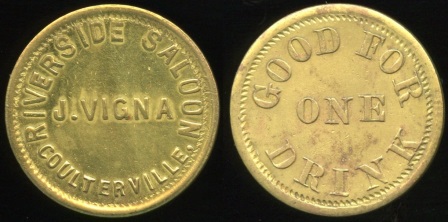 433  RIVERSIDE SALOON / J. VIGNA / COULTERVILLE, // Good For / One / Drink, br rd 25mm.  Listed Feisel 3 EV8.  ……………..…………..…….  G4-($250 - $500)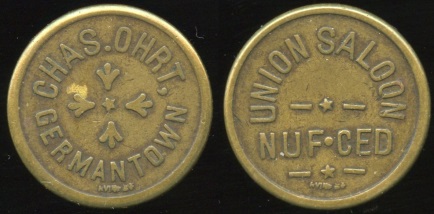 434  CHAS. OHRT, / GERMANTOWN / (sm: RVINE S.F.) // Union Saloon / Nuf Ced / (sm: Rvine S.F.), br rd 23mm.  Listed Feisel 1 EV9.  Extremely rare locality later renamed Artois in 1918.  ..………………….  G3-($500 - $1000)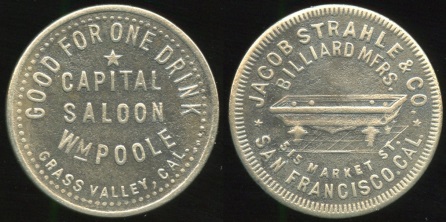 435  GOOD FOR ONE DRINK / CAPITAL / SALOON / WM POOLE / GRASS VALLEY, CAL. // Jacob Strahle & Co. / Billiard Mfrs. / (billiard table) / 515 Market St. / San Francisco, Cal., wm rd 24mm.  Listed Feisel 2 EV9.  …….………..…………...….  G3-($500 - $1000)436  DELMONTE / SALOON / L.A. DANBENBIS // Good For / A 10¢ / Drink, (Hollister), br rd 21mm.  Listed F-2 EV6, E-2 $35-65.  …………....................  G3-($64-$125)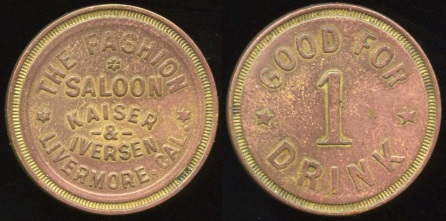 437  THE FASHION / SALOON / KAISER / & / IVERSEN / LIVERMORE, CAL. // Good For / 1 / Drink, br rd 25mm.  Listed Feisel 3 EV8.  …………………………..…....  G4-($250- $500)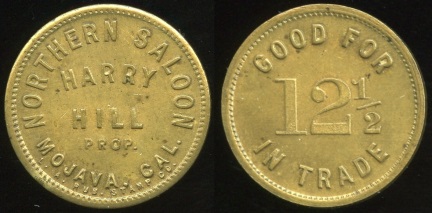 438  NORTHERN SALOON / HARRY / HILL / PROP. / MOJAVA, CAL. / (sm: L.A. RUB. STAMP CO.) // Good For / 12½ / In Trade, (Mojave), br rd 24mm.  Listed Feisel 4 EV8.  ………………………..……....  G4-($250 - $500)Please be sure your advance bids are submitted in time to meet the closing deadline of Saturday, November 30.  In the event of a tie high bid amount, the earliest submitted bid will be awarded the lot.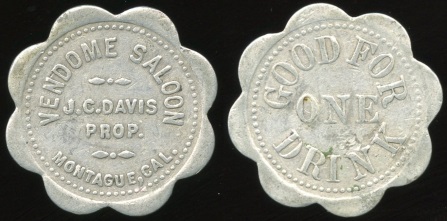 439  VENDOME SALOON / J.C. DAVIS / PROP. / MONTAGUE, CAL. // Good For / One / Drink, al sc-8 28mm.  Listed Feisel 10 EV8.  ……………………………......  G5-($250 - $500)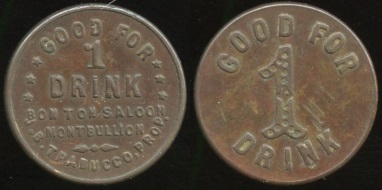 440  GOOD FOR / 1 / DRINK / BON TON SALOON / MONT BULLION / J.B. TRABUCCO, PROP. // Good For / 1 / Drink, br rd 21mm, rich brown patina.  Listed Feisel 1 EV8.  Rare locality!  .....…  G4-($500 - $1000)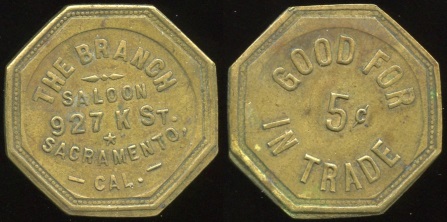 441  THE BRANCH / SALOON / 927 K ST. / SACRAMENTO, / CAL. // Good For / 5¢ / In Trade, br oc 27mm.  Listed Feisel 7 EV7.  ………………………….……  G3-($250 - $500)442  GOLDEN GATE SALOON / (vertical: 500) C (vertical: K ST) / SAC. CAL. // Good For / 5¢ / In Trade, br rd 21mm, light scratch R.  Listed F-25 EV5, E-44 $15-30.     G3-($16-$32)443  LAFAYETTE SALOON / 5ٴ¢ / 320 K. ST. // (same), (Sacramento), br rd 21mm.  Listed F-41, E-42.  …….………………......  G3-($8-$16)444  OLD MISSION / SALOON / SAN JUAN. // Good For / 5¢ / Drink, (San Juan Batista), br rd 21mm.  Listed F-1 EV6, E-1 $40-75.  ……………………………..….....  G3-($32-$64)===== Colorado =====445  THE TOPIC SALOON / 1890 / LEADVILLE / COLO. // Good For / $100 / In Trade, br rd 35mm.  Listed LE 1057.  ………………………...……..…....  G4-($8-$16)===== Montana =====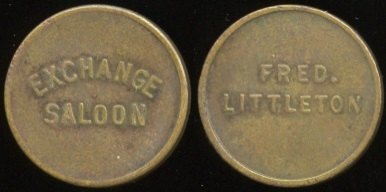 446  EXCHANGE / SALOON // Fred. / Littleton, (Billings), br rd 21mm.  Attribution by Greever’s On-Line Data Base.  Unlisted!  …………………………………  G3-($125-$250)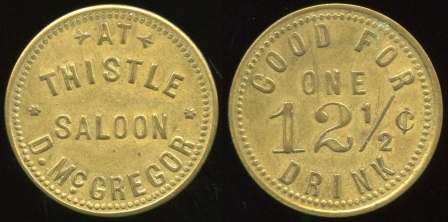 447  AT / THISTLE / SALOON / D. MCGREGOR // Good For / One / 12½¢ / Drink, (Butte), br rd 25mm.  Attribution by Greever’s On-Line Data Base.  Unlisted!  ………...…………….…………  G4-($125-$250)===== Oregon =====448  MT. HOOD / (mountain scene) / SALOON // Good For / 5c / In Trade., (The Dalles), br rd 21mm.  Listed E-1.  ………..…..  G4-($16-$32)===== Unlocated =====Note:  Most of these unlocated saloon tokens should be identifiable based on the inscription.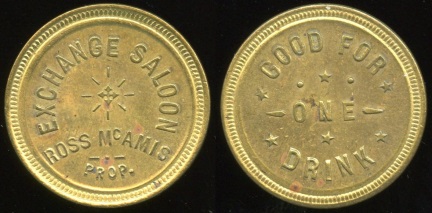 449  EXCHANGE SALOON  / ROSS MCAMIS / PROP. // Good For / One / Drink, br rd 25mm.  …………………….…..……….  G5-($125-$250)450  THE FAIR VIEW / SALOON // Good For / 1 / Drink, br rd 19mm.  ……....…  G3-($32-$64)451  GRAIN BELT / SALOON // 5, br rd 19mm.  Grain Belt beer was brewed in Minneapolis.  ……………….......  G3-($32-$64)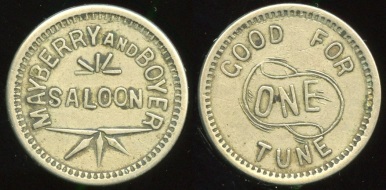 452  MAYBERRY AND BOYER / SALOON // Good For / One / Tune, wm rd 25mm.  …………………………..…….  G3-($125-$250)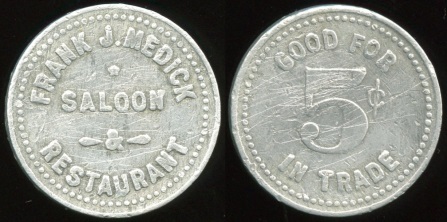 453  FRANK J. MEDICK / SALOON / & / RESTAURANT // Good For / 5¢ / In Trade, al rd 25mm, light scratches.  ….  G3-($125-$250)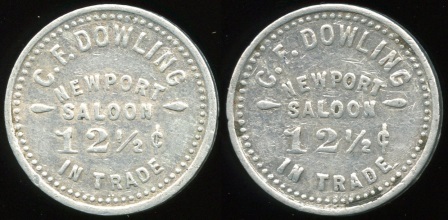 454  C.F. DOWLING / NEWPORT / SALOON / 12½¢ / IN TRADE // (same), al rd 23mm.  CO, MI, UT?  ..………....................  G3-($125-$250)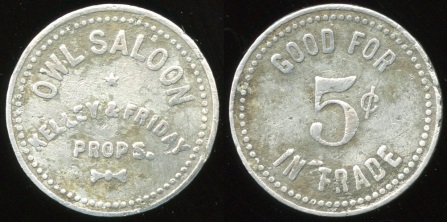 455  OWL SALOON / KELLEY & FRIDAY / PROPS. // Good For / 5¢ / In Trade, al rd 25mm.  ………………………..  G3-($125-$250)456  SPRY’S / SALOON // Good For / 5¢ / In Trade, al rd 25mm, scratches.     G3-($32-$64)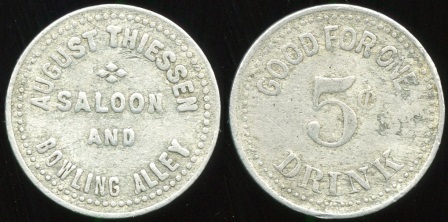 457  AUGUST THIESSEN / SALOON / AND / BOWLING ALLEY // Good For One / 5¢ / Drink, al rd 25mm.  ………....  G3-($125-$250)458  GOOD FOR / 5¢ / IN TRADE / AT THE / TIROL SALOON  // 5, al rd 25mm, dinged up.  ……………………………….……  G2-($32-$64)459  UNION / J.D. / SALOON  // Good For / 5¢ / In Trade. al rd 19mm.  ...........  G3-($64-$125)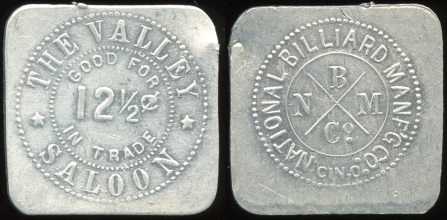 460  THE VALLEY / GOOD FOR / 12½¢ / IN TRADE / SALOON // National Billiard Manf’g Co. / B / N M / Co / Cin. O., al sq 26 mm.  ………………………......………  G4-($64-$125)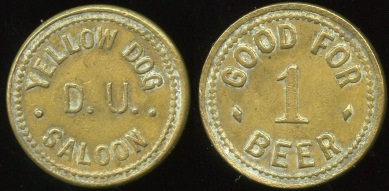 461  YELLOW DOG / D.U. / SALOON // Good For / 1 Beer, br rd 21mm.  .......  G4-($64-$125)POOL/BILLIARDUNITED STATES POOL AND BILLIARD PARLOR TOKENS, Mike Gross (2008)=====  =====462  CARSON’S / SALINAS, / CAL. / POOL ROOM / (sm: MOISE K. CO.) // Good For / 5¢ / In Trade, br rd 21mm.  Listed G-6 $15-25.  ………..…………........................  G3-($16-$32)===== Colorado =====463  EDDY & POST / VICTOR / BILLIARD / HALL // Good For / 25¢ / In Merchandise, al sc-10 30mm.  Listed G-7, VI525-25b.  ...................................................  G3-($16-$32)464  J.C. DIECKMANN / BILLIARD / HALL / WEST CLIFF // Good For / 5¢ / In Trade, br rd 21mm, tiny rim nick.  Listed G-1, WE275.  ...................................................  G3-($16-$32)===== Idaho =====465  CAREY POOL HALL / CAREY / IDAHO // Good For / 5¢ / In Trade, al rd 22mm.  Listed G-2 $15-25, Pincock R5 EV6.  ..  G4-($16-$32)
===== Montana =====466  COMBINATION / BILLIARD / PARLOR / LIVINGSTON, / MONT. // Good For / 12½¢ / In Trade, br hx 28mm.  Listed G-3g.  G4-($8-$16)===== Oklahoma =====467  J.C. BILLIARD PARLOR / COLLINSVILLE, / OKLA. // Good For / 2½ / Cts / In Trade, br rd 19mm.  Listed G-1, 110.  ........................  G4-($16-$32)468  YUKON / SNOOKER / PARLOR / YUKON, OKLA. // Good For / 5¢ / In Trade, al rd 22mm, reverse die crack  Listed G-1, 270.  ………........................................  G5-($32-$64)A dollar amount range is provided is for bidding guidance only.  Lots may sell for at a level above or below the indicated amount. ===== Utah =====469  JAX BILLIARD ROOMS / (c/ham) / * // Good For / 5¢ / (c/h) / In Trade, (Cedar City, UT), br rd 21mm.  Listed G3-$10-15.  ……………………………….......  G4-($16-$32)===== Washington =====470  JOHN ERICKSON / POOL / ROOM / MARYSVILLE / WN. // Good For / 5¢ / In Trade, br rd 21mm.  Listed R2, Gross 2e $5-10.  ………………………...……....  G3-($8-$16)471  BRUNSWICK BILLIARD / PARLOR / 1213 / FIRST AVE. / SEATTLE // Good For / 5¢ / In Trade, br rd 21mm.  Listed, G-23 $5-10.  ……………………………………...  G3-($8-$16)472  THE SHASTA / BILLIARDS / CIGARS / YAKIMA, / WASH. // Good For / 10¢ / In Trade, al oc 26mm.  Listed G-9 $1-5, Erickson R4.  ……………………………………...  G3-($8-$16)
 TRADE TOKENS, Roy J. Wood  (1995) 473  T.A. HATTER & SON / CREOLA, / ALA. // Good For / 1¢ / In Merchandise, br rd 18mm; 5¢ 20mm; 25¢ 26mm; 50¢ 28mm; $100 31mm; 10¢ / In / Merchandise 25mm.  Listed 19 1-1 thru 1-100.  Set of 6 pcs.  …....  G5-($32-$64)474  C, BURKART / & CO. / HANCEVILLE, / ALA. // Good For / 5¢ / In / Merchandise, br rd 20mm.  Listed 197 2-5.  …........  G3-($16-$32)475  BLACK DIAMOND COAL MINING CO. / JOHNS / ALA. / (c/o dd) // Good For / $100 / (/co) / In Merchandise, al rd 31mm.  Listed 220 1-10, 1457 B100.  ……………..…  G3-($8-$16)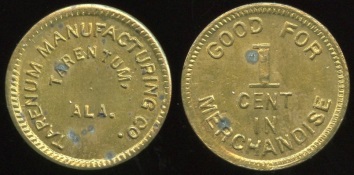 476  TARENTUM MANUFACTURING CO. / TARENTUM, / ALA. // Good For / 1 / Cent / In / Merchandise, br rd 19mm.  Listed 389 1-1.  ……………….………..………....  G5-($32-$64)ALASKA AND YUKON TOKENS, Private Coins of the Territories, Ronald J. Benice (third edition 2010) 477  CHICK-N-BURGER / ANCHORAGE / ALASKA / PALMER HIGHWAY // Good For / 25¢ / In Trade, blue al rd 26mm.    G5-($8-$16)478  GOOD FOR ONE CENT IN TRADE / 1 / ARRC // (same), (Palmer), al oc 22mm, dinged up a bit.  Listed 1.A $50.  …......  G3-($32-$64)479  Similar but 5 rd 21mm.  Listed 1.B. $50.  …………………………………….  G4-($32-$64)ARIZONA / A.T. TRADE TOKENS, Peter Spooner (2010)480  EDWARDS USED CYCLE PARTS / 13220 N. / CAVE CREEK RD. / 992-7071 // 25c (across: In Trade); (Phoenix), al rd 29mm; 50c 32mm;, $100 br 35mm.  Unlisted set of 3 pcs!  ………………..…..………..  G5-($32-$64)481  HENDERSON ARCHERY CENTER / 1534 / W. VAN BUREN / PHOENIX, AZ./ 258-4194  // 25c (across: In Trade), br rd 29mm.  Listed PHO-350C R9 $20.  …....  G5-($16-$32)482  FRED A. MAY / (c/ham) / PRESCOTT, ARIZ. // Good For 12½¢ In Trade / (c/h), br rd 21mm.  Listed PRE-510 R3 $10.   G5-($8-$16)Be sure to check all the different listing categories if you have a specific state or topical collecting interest.   This mail bid sale offers a wide variety of material.ARKANSAS MERCHANT TOKENS, Tom H. Robinson (1985) 483  SAVE AT THE SAMPLE STORES / BENTONVILLE / AND / ROGERS / ARKANSAS // Every Dollar Spent Earns 3% Interest / Worth / 3¢ / In Trade, al rd 32mm.  Listed 1270 Ba-03.  …………….  G3-($16-$32)484  FOSTER / & / GRAYSON / EMERSON, ARK. // Good For / 8¢ / In Merchandise, br rd 25mm.  Listed 1990 A-08.  ….…  G5-($16-$32)485  RIPLEY BROS. / EUREKA / SPRINGS / ARK. // Good For / One Pint / Milk, al rd 25mm.  Listed 1-50 R-0.  …………..…....  G3-($32-$64)486  J.A. NORTH / & CO. / FT. SMITH / ARK. // Good For / 2½ / Cents / In Trade, al rd 19mm.  Listed AN-2½.  ………..  G3-($16-$32)487  E.J. MEGOWN / GREEN FOREST / ARK. // Good For / 1 / Loaf / Bread, al rd 22mm.  Unlisted!  ….………..…..……....  G3-($32-$64)488  HELENA WEST HELENA / SCHOOL / LUNCH // (uniface), br rd 29mm.  Listed 2450 T-x.  ….…………………....……....  G3-($8-$16)489  JOHN K. GIBSON / LAURATOWN, / ARK. // Good For / 10 / In / Merchandise, al rd 25mm, worn.  Listed 2750 Aa-10.  …………………………………….  G2-($16-$32)490  GEO. E. MARKLE / MARKLES / MILL / ARK. // Good For / 25¢ / In / Merchandise, al rd 25mm.  Listed A-25.  ………........  G3-($8-$16)491  REX / PINE / BLUFF, / ARK. // Good For / 10¢ / In Trade, al sc-12 26mm.  Listed 3500 BP-10.  ……………..………… ….  G3-($8-$16)492  SPRINGDALE CANNING CO. / 2 / SPRINGDALE, / ARK. // Sprague Canning Machinery Co. / Chicago., br rd 25mm.  Listed 3870 F-02.  ………..….………....  G4-($16-$32)493  MEYER STORE CO. / INC. / WALNUT RIDGE, / ARK. // Good For / 5¢ / In / Merchandise., al rd 21mm.  Listed 4190 C-05.  ……….……………………...…....  G4-($16-$32)CATALOGUE OF CALIFORNIA MERCHANTS TOKENS, Stephen Album, (1971, 1974, supplement 1975); CALIFORNIA TOKENS, Charles V. Kappen (1976; supplement 1997)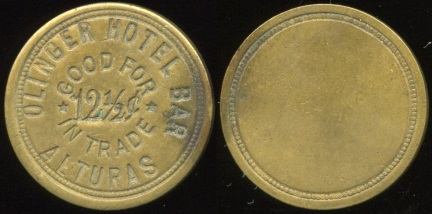 494  OLINGER HOTEL BAR / GOOD FOR / 12½¢ / IN TRADE / ALTURAS (a/i) // (uniface), br rd 24mm.  Unlisted!  ......  G3-($250 - $500)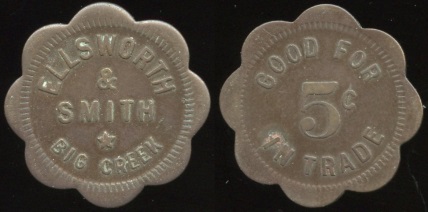 495  ELLSWORTH / & / SMITH / BIG CREEK // Good For / 5¢ / In Trade, br sc-8 24mm.  Listed FRE 08A R, 1K-1.  …  G3-($125 - $250)Illustrations are of the actual lot, but may not be actual size —check the listing itself for size information.  Color pictures of all lots pictured here as well as those indicated by an underlined italic lot number are posted to my photo hosting website http://collector-ca.smugmug.com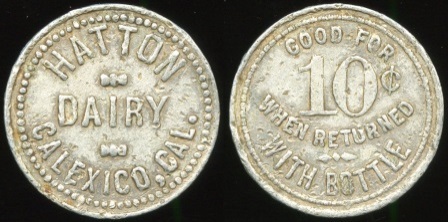 496  HATTON / DAIRY / CALEXICO, CAL. // Good For / 10¢ / When Returned / With Bottle, al rd 25mm.  Listed 2K-8.  Popular desert locality!  …………..………..  G3-($125 - $250)497  CHICO / (c/o sq) INN // Good For 5¢ In Trade / (c/o), br rd 21mm.  Listed BUT 20U S, 1K-27.  ………………..……….….  G5-($8-$16)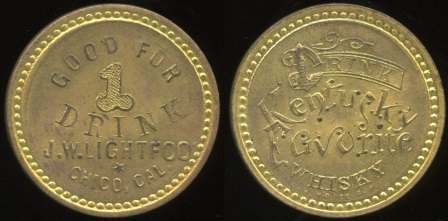 498  GOOD FOR / 1 / DRINK / J.W. LIGHTFOOT / CHICO, CAL. // Drink / Kentucky / Favorite / Whisky / (sm: L.H. Moise. S.F.), br rd 28mm.  Listed 2K-149.  Obverse struck off center so proprietor name appears as Lightfoo!  ...……  G5-($250 - $500)499  SILVER DOLLAR / DRINKS / FOOD / INDUSTRY // 50c (across: In Mdse.), (City of Industry), al rd 32mm.  Listed 2K-9.  ……………………….………..….  G4-($16-$32)500  WALKER’S / CAFE / COALINGA, / CALIF. // Good For / 10¢ / In Trade, al rd 25mm.  Listed 2K-73.  ….....…..  G5-($16-$32)501  GRANDVIEW / FARM / PHONE / 565 / PRODUCTS / COMPANY // Good For / One / Quart Of Milk, (Corona), al rd 26mm.  Unlisted!  ……………….…….….  G5-($8-$16)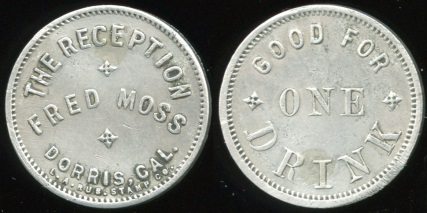 502  THE RECEPTION / FRED MOSS / DORRIS, CAL. / (sm: L.A. RUB. STAMP CO.) // Good For / One / Drink, al rd 23mm.  Listed 2K-15.  ……………………...  G3-($250 - $500)503  MONK’S RECREATION HALL / DURHAM, / CALIF. // Good For / 10¢ / In / Merchandise, al rd 24mm.  Listed BUT 25D R, 1K-5.  ……………………..……..  G5-($16-$32)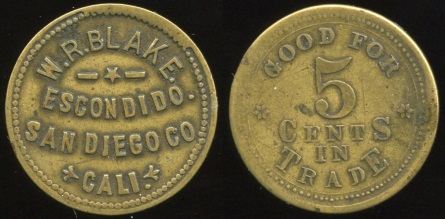 504  W.R. BLAKE. / ESCONDIDO. / SAN DIEGO CO. / CALI. // Good For / 5 / Cents / In / Trade, br rd 24mm.  Listed 2K-29 with errors.  ……………………………..…  G3-($250 - $500)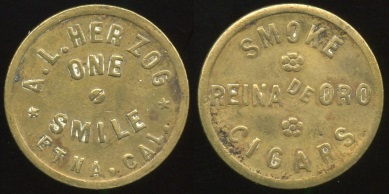 505  A.L. HERZOG / ONE / SMILE / ETNA, CAL. // Smoke / Reina De Oro / Cigars, br rd 26mm.  Listed 2K-23.  ….....  G3-($125 - $250)506  ALEXANDER B. STEWART / EXETER, / CALIF. // Good For / 10¢ / In / Merchandise, al rd 24mm.  Listed TUL 28M R, 1K-16.  ………………………...……….....  G5-($16-$32)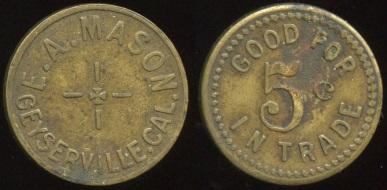 507  E.A. MASON / GEYSERVILLE, CAL. // Good For / 5¢ / In Trade, br rd 21mm.  Listed SON 36D R, 1K-5.  …..……  G3- ($125 - $250)508  MAINERO & CASTELLA / GILROY // Good For / 25¢ / In Trade, al rd 18mm.  Listed SCL 35AU V, 1K-43.  ……...........  G5-($8-$16)509  J.W. HUMBLE / CIGARS / & / TOBACCOS / GRIDLEY, CAL. // Good For / 5¢ / In Trade, br rd 21mm, O&R c/s H.  Listed BUT 35S S, 1K-14.  …………….  G3-($16-$32)510  CORNER CIGAR STORE / JOHN DOTTINGER / HOLLISTER. // Good For / 5¢ / In Trade, br rd 21mm.  Listed SBT 40F S, 1K-7.  ................................................  G3-($8-$16)511  GARCIA BROS. / HOLLISTER // I Owe You A / 10¢ / Drink, br rd 21mm.  Listed SBT 40M S, 1K-16.  …….....................  G4-($8-$16)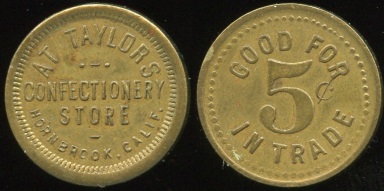 512  AT TAYLORS / CONFECTIONERY / STORE / HORNBROOK, CALIF. // Good For / 5¢ / In Trade, br rd 21mm.  Listed 2K11.  ………………………………   G4-($125 - $250)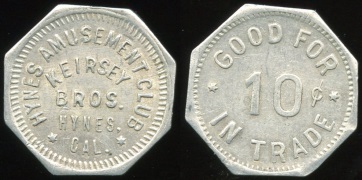 513  HYNES AMUSEMENT CLUB / KEIRSEY / BROS. / HYNES, / CAL. // Good For / 10¢ / In Trade, al oc 20mm.  Listed LA 430B R, 1K-2.  ……………………………….  G3-($125 - $250)514  JIM’S CORNER / (c/ham) / JACKSON, CAL // Good For / 5 (c/h) ¢ / In Trade, br rd 21mm.  Listed AMA 45BC S, 1K-32.   …..…………………………..…...  G3-($16-$32)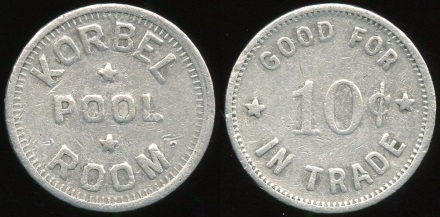 515  KORBEL / POOL / ROOM // Good For / 10¢ / In Trade, al rd 23mm.  Listed 1K-1, Gross 1 $75-$100.  ……………..…  G3-($125 - $250)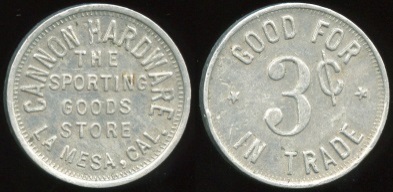 516  CANNON HARDWARE / THE / SPORTING / GOODS / STORE / LA MESA, CAL. // Good For / 3¢ / In Trade, al rd 21mm.  Listed SDI 50B R, 1K-4.  ….  G3-($125 - $250)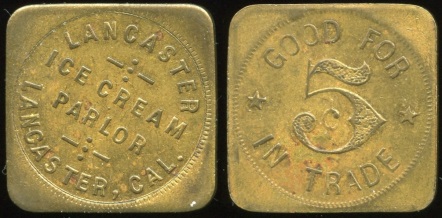 517  LANCASTER / ICE CREAM / PARLOR / LANCASTER, CAL. // Good For / 5¢ / In Trade, br sq 24mm.  Unlisted!  …..  G3-($250 - $500)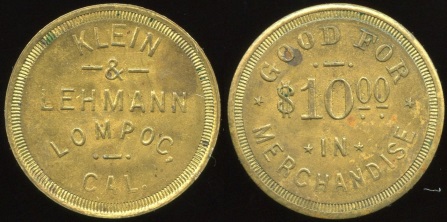 518  KLEIN / & / LEHMANN / LOMPOC, / CAL. // Good For / $10.00 / In Merchandise, br rd 29mm.  Unlisted!  ………....  G4-($250 - $500)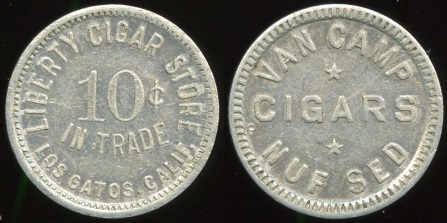 519  LIBERTY CIGAR STORE / 10¢ / IN TRADE / LOS GATOS, CALIF. // Van Camp / Cigars, al rd 25mm.  Listed 2K-46.  ………………………………..  G5 - ($64 - $125)520  FEATHER RIVER CREAMERY CO. / PHONE 1181 / MARYSVILLE  // Good For / 1 / Quart / Milk, al rd 24mm.  Listed YUB 55W R, 1K-25.  ……………………….…..  G5-($16-$32)521  PALACE LUNCH / (c/ham) / MARYSVILLE, CALIF. // (same), wm rd 21mm.  Listed YUB 55AZ S, 1K-61.  …....  G5-($8-$16)522  WARE’S SERVICE STORES / MAXWELL, CALIF. // Good For / 5¢ / In Trade, br rd 21mm.  Listed COL 55D R, 1K-5. …………………………………….  G5-($16-$32)523  CHUNG KEE SUN FAT CO. / 511 / 14TH ST. / MERCED, CAL. // One Yan / $ / Good For In Trade, al rd 38mm.  Unlisted!  ..……..…………………….…….  G3-($32 - $64)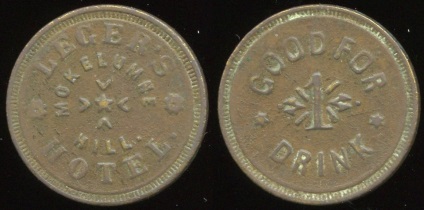 524  LEGER’S / MOKELUMNE / HILL. / HOTEL. // Good For / 1 / Drink, br rd 24mm.  Unlisted!  …………...…….    G3-($250 - $500)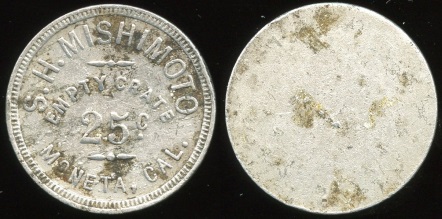 525  S.H. MISHIMOTO / EMPTY CRATE / 25C / MONETA, CAL. // (blank), al rd 24mm, mild porosity.  Listed 2K-3.  ………....  ($125 - $250)526  HOP YICK / W // Good For / 5¢ / In Trade, (Pajaro), wm rd 21mm, porosity, rim nick.  Listed 1K-8.  .......................  G2-($8-$16)527  YEE ON / W // Good For / 5¢ / In Trade, (Pajaro), wm rd 21mm.  Listed 1K-11.  ……..............................................  G3-($8-$16)528  U.C. // Good For / 10¢ / On Return / Of Bottle, (Palo Alto), al oc 26mm.  Unlisted shape for 1K-52.  …………..…....  G5-($8-$16)529  W.A. BOYES / PRINCETON, / CAL. // Good For / 5¢ / In Trade, br rd 21mm.  Listed COL 65C S, 1K-3.  ………….….  G3-($32-$64)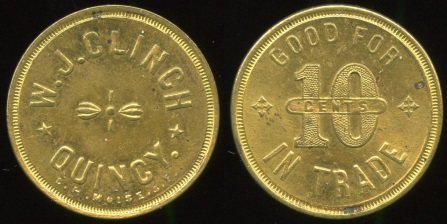 530  W.J. CLINCH / QUINCY. / (sm: L.H. MOISE. S.F.) // Good For / 10 (across: Cents) / In Trade, br rd 25mm.  Listed 2K-9.  …………………………….....  G5-($125 - $250)531  SACRAMENTO HOTEL / 10 / REDDING // (uniface), br rd 18mm.  Unlisted!  ……………………………..….....  G5-($16-$32)532  Similar but 50 21mm.  ......  G5-($16-$32)533  Similar but 2.00 24mm.  ....  G5-($16-$32)534  Previous three lots as a single lot.  Winning bid must exceed the total of the high bids for the three lots.  ….......…....  ($64-$125)535  STEWART / BILLIARD / HALL / REEDLEY, CAL. // Good For / 5¢ / In Trade, al ov 32x21mm;.  Listed FRE 74P C, 1K-8, Gross 3a $25-50.  ……………..….…...  G5-($16-$32)536  Similar but 10¢ oc 27mm.  Listed FRE 74R S, 1K-10, Gross 3c $25-$50.  ……………………...……..……..  G5-($16-$32)537  BLOOMINGTON’S / GOOD / FOR / PRIZE / SACRAMENTO, CALIF. // (same), br rd 21mm.  Listed SAC 75B19 R, 1K-49.  ……………………………..………  G5-($8-$16)538  C.F. LAUFFER / 2000-O // Good For / 5c / In Trade, (Sacramento), br rd 21mm.  Listed SAC 75L20 V, 1K-371.  ……........  G3-($8-$16)539  F. TODD / (c/ham) / SAN DIEGO / (sm: LA RUB STP CO) // Good For 5¢ In Trade / (c/h), br rd 21mm.  Listed SDI 75T5 R, 1K-341.  ……..............................................  G4-($8-$16)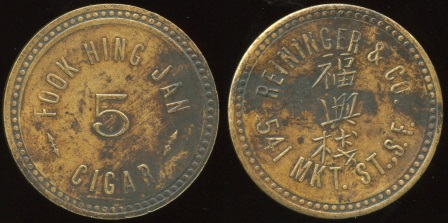 540  FOOK HING JAN / 5 / CIGAR // Reininger & Co. / (Chinese characters) / 541 Mkt. St., S.F., (San Francisco), br rd 33mm, dark patches.  Unlisted!  Reininger & Co. was a token maker.  ……..…….......  G3-($64 - $125)541  D.H. LAFFERTY & SON / SANGER, / CAL. / (sm: L.H. MOISE. S.F.) // Good For / 5¢ / In Trade, br rd 21mm, coppery areas, porosity.  Listed FRE 78I S, 1K-6.  …………………………………….  G2-($16-$32)542  MILLS / SOLEDAD, CAL. // Good For / 5¢ / In Trade, br rd 21mm, dark, porosity, crude c/h.  Listed MNT 80F R, 1K-13.  ……………………………………...  G2-($8-$16)543  BONA & BIASOTTI / (c/o crescent) // 5¢ / (c/o) / In Trade, (Sutter Creek), br rd 21mm.  Listed AMA 84C S, 1K-5.  ….....  G3-($16-$32)544  EUREKA / BAR / HOTEL // V.R. / Main / St. / Sutter Creek, br rd 21mm.  Listed AMA  84H R, 1K-11.  ………………….  G3-($16-$32)545  JOHN P. KNUDSEN / (c/ham) // Good For 10¢ / (c/h) / In Trade, (Watsonville), wm rd 21mm.  Listed SCZ 95EC V, 1K-110,  …..................................................  G3-($8-$16)546  YEE KEE / W // Good For / 5¢ / In Trade, (Watsonville), wm rd 21mm.  Listed 1K-213.  ……..............................................  G3-($8-$16)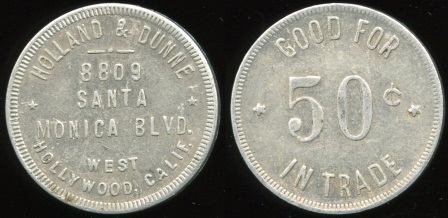 547  HOLLAND & DUNNE / 8809 / SANTA / MONICA BLVD. / WEST / HOLLYWOOD, CALIF. // Good For / 50¢ / In Trade, al rd 31mm.  Unlisted!  …………  G4-($125 - $250)548  WHITTIER SANITARY DAIRY / 130 SO. / COMSTOCK / ST. / WHITTIER, / CALIF. // One Pint / Pasteurized Milk, al rd 24mm. Unlisted!  ……….......……….….  G3-($16-$32)549  YOLO POST 77 / (c/ham) // American / (c/h) / Legion, (Woodland), br rd 21mm.  Listed in error YOL 96D V.  ……............  G4-($8-$16)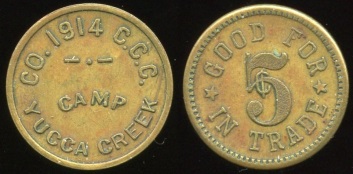 550  CO. 1914 C.C.C. / CAMP / YUCCA CREEK // Good For / 5¢ / In Trade, br rd 19mm.  Listed TUL 98A R, 1K-1.  Civilian Conservation Corps!  ……  G3-($125 - $250)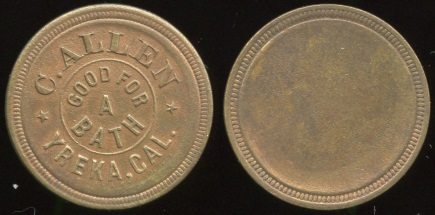 551  C. ALLEN / GOOD FOR / A / BATH / YREKA, CAL. // (uniface), br rd 23mm.  Listed SIS 98A R, 1K-1.  ……....…  G4-($125 - $250)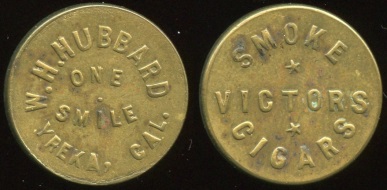 552  W.H. HUBBARD / ONE / SMILE / YREKA, CAL. // Smoke / Victors / Cigars, br rd 21mm.  Listed SIS 98AI R, 1K-16.  …….…………...…….………  G4-($125 - $250)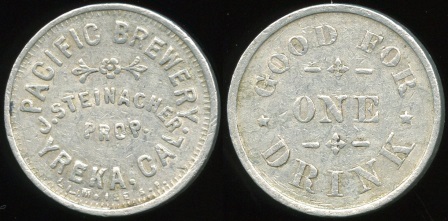 553  PACIFIC BREWERY / J. STEINACHER / PROP. / YREKA, CAL. / (sm: L.H. MOISE S.F. // Good For / One / Drink, al rd 24mm.  Listed 2K-93.  ………………………  G3-($250 - $500) MERCHANT TRADE TOKENS, Stuart M. Pritchard, Jr. (2004)554  SANDY / BENNETT / COLO. // Good For / 25¢ / In Trade, al pt 27x27mm.  Listed BE375 $4-8.  ...........................................  G5-($8-$16)555  4-40 CLUB / DELTA, / COLO. // Good For / 50¢ / In Trade, br sq 26mm.  Listed DE550-50 $4-8.  ………………….....…….....  G5-($8-$16)556  WHEEL BAR / ESTES PARK / COLO. / RAIN CHECK // 50c (across: In Trade), br rd 32mm.  Listed ES191 $4-8.  Variety – bottom of COLO. aligns mid-R.  ..............  G5-($8-$16)557  WHEEL BAR / ESTES PARK / COLO. / RAIN CHECK // 50c (across: In Trade), br rd 32mm.  Listed ES191 $4-8.  Variety – bottom of COLO. aligns tip of R.  ............  G5-($8-$16)558  PENROSE PHARMACY / J.F. WRIGHT / PENROSE, / COLO. // Good For / 5¢ / In Sundries, al oc 20mm.  Listed PE 210-5 $4-8.  ………………………….....…….....  G5-($8-$16)559  WASATCH STORE COMPANY // Good For / 5¢ / In Trade, (Somerset), al rd 21mm.  Listed SO150-5a $4-8.  ...............  G3-($8-$16)560  FOX & JONES / SWINK, / COLO. // Good For / 5¢ / In Trade, br rd 21mm.  Listed SW160 $8-16.  ……………….....…….....  G3-($16-$32)561  COLUMBIA / CIGAR / STORE / 117 N. / COMMERCIAL / ST. / TRINIDAD, COLO. // Good For / $100$ / In Trade, al rd 36mm.  Listed TR342-100 $4-8.  .............  G5-($8-$16)562  EDDY & POST / VICTOR, / COLO. // Good For / 25¢ / In Trade, al sc-4 28mm.  Listed VI531-25 $4-8.  .................  G4-($8-$16)CONNECTICUT563  JOE’S TAVERN / 136 / MAIN ST. / DEEP RIVER, CONN. // Good For / 10¢ / In Trade, al rd 24mm.  …………………….….  G5-($16-$32)564  TURF CLUB, INC. / 2243 / MAIN / ST. / HARTFORD, CONN. // Good For / 10¢ / In Trade, br rd 18mm.  ………..….  G4-($16-$32)565  BRUNSWICK / HOTEL / 11 FIRST / ST. / SEYMOUR, CONN. // Good For / 5¢ / In Trade, br rd 20mm.  ………..….  G4-($16-$32)566  CO-OP / FOOD / STORE / STAFFORD SPRINGS, CONN. // 10c (across: In Trade), al rd 32mm.  ……………..……...…  G5-($16-$32)GEORGIAGEORGIA TRADE TOKENS, R. D. Partin & J. D. Partin (1990)567  J.H. JOHNSON & SON / 25¢ / IN HANDS / OF / EMPLOYEES / ONLY / FOLKSTON, GA. // Good For / 25¢ / In Trade / Not / Transferable, al rd 26mm.  Listed 2030 B-25.  …………………..…………....….  G3-($16-$32)568  SUNSHINE DAIRIES / MILK / AND / ICE CREAM / MACON, GA. // Good For / 1 / Quart / Sweet Milk, br rd 28mm.  Listed 2625 AT-qt.  ………………………..…..……...  G4-($16-$32)HAWAIIAN MONEY STANDARD CATALOG, 1991 Second Edition, Donald Metcalf & Ronald Russell.  569  HILO DOLLAR / QUEEN / LILIUOKALANI / (bust facing) / 1838-1912 / HAWAII / THE BIG ISLE // Aloha / (scenes and descriptive wording) / Hilo, br rd 39mm, reeded edge.  ……………………………  G5-($16-$32)570  Hawaiian municipal trade dollar, Maui, The 50th State, U.S.A. 1959, $1.00 In Trade, br rd 39mm.  Lot of 2 pcs.  …..  G5-($16-$32)Each lot is expected to have a sale price of $10.00 or greater.  A minimum bid of $5.00 applies to each lot unless specified otherwise.IDAHO TOKENS FOR COLLECTORS, Hollis B. Pincock, Jr. (Third edition 2004)571  A WEST / (horseshoe) / AMERICAN FALLS, IDA. // Good For / 10¢ / In Trade, al rd 21mm.  Listed.  ……...…..………  G3-($8-$16)572  T.A. HAYES / CIGARS / TOBACCO & / CANDIES / BLACKFOOT, IDA. // Good For / 10¢ / In Trade, br rd 21mm.  Listed.  ……..…………………….……….  G3-($16-$32)573  P.O. LIMINS / L / CASCADE, IDA. // Good For / 5¢ / In Trade, br rd 21mm.  Listed.  …….…………………..…..……….  G4-($8-$16)574  ED. ALLEN / ELK RIVER, IDA. // Good For / 5¢ / In Trade, br rd 21mm.  Listed.  …………………….…….....…….  G3-($16-$32)575  GEORGE’S PLACE / GRANGEVILLE, / IDA. // Good For / 5¢ٴ / In Trade, br rd 21mm.   Listed R4 EV5.  ……….….....….  G4-($16-$32)576  F.F. LISHER / (c/o star) / LAPWAI, IDA.  // Good For / 5¢ / (c/o) / In Trade, br rd 21mm.  Listed.  ………………..….......…  G5-($16-$32)577  LAVA-HOT SPRINGS / AT / THE / MISSION / IDAHO // Good For / 12½¢ / In Trade, br rd 21mm.  Listed.  ......  G4-($16-$32)578  JNO. J. JARVIS / GENERAL / MERCHANDISE / 1912 / MIDDLETON, IDAHO // Good For / 50 / In Merchandise, al rd 30mm.  Listed.  ..……………...…..….….  G3-($16-$32)579  BEN ROSS / MOUNTAIN / HOME, / IDAHO // Good For / 12½¢ / In Merchandise, br rd 21mm.  Listed.  ………...…  G4-($16-$32)580  SLEIGHT’S CASH STORE / GENL. MDS. / PEGRAM / IDAHO. // Good For / 50¢ / In Trade, al sc-8 29mm.  Listed.  ...  G5-($16-$32)581  WILSON’S / 12½¢ / ROBERTS, IDAHO. // (same), br rd 21mm.  Listed.     G4-($16-$32)582  RAMMELL / GROCERY / TETONIA, / IDAHO // Good For / 25¢ / In Trade, al rd 26mm.  Listed.  ...........................  G3($32-$64)583  LUIS PEILA & CO. / N.P. HOUSE / WALLACE, IDAHO // Good For / 12½¢ / In Trade, al sc-8 29mm.  Listed.  ...  G3-($32-$64)TRADE TOKENS OF ILLINOIS,  H. Vacketta (second edition 1983)584  DALE’S TAP / 188 N. / SCHUYLER / BRADLEY, ILL. 60915 // Good For / 25¢ / In Drinks, al rd 29mm.  Unlisted!  ..  G5-($8-$16)585  BEAU MONDE / (key) / CLUB // 514  / Diversey / 100 / Chicago / Ill., gilt br rd 38mm.  Listed Chi B28.  …………………..  G4-($8-$16)586  CIRO’S / CHICAGO // Good For / One / Dollar / In Merchandise, wm rd 38mm.  Listed Chi C74.  ……………..………….,,  G5-($8-$16)587  DAUPHIN / STANDARD / SERVICE / MAIN / & / QUINCY / SAVANNA, ILLINOIS 61074 // 50c (across: In Trade), br rd 32mm.  Unlisted!  ……………….....….....  G5-($8-$16)588  DEPARTMENT / B.H. KOLLMEYER  / SIGEL. / STORE // Good For / 25¢ / In Merchandise, al oc 25mm.  Unlisted!  …………………………...…..…...  G3-($16-$32) TRADE TOKENS, Lloyd E. Wagaman (1981)589  ART’S / PLACE / ARCOLA, IND. / PH. 625-8071 // Good For / 45¢ / In Trade, br rd 35mm. Listed A-3800.  ……..…...  G5-($8-$16)590  H.L. MOODY & CO. / (c/ham) / INDIANAPOLIS / IND. // Machines & Sales Boards / (c/h) / Leased On / Profit Sharing basis, br rd 21mm.  Listed I-4500 R9.  ……..………………………............  G4-($8-$16)591  O.A. WILLIAMS MFG. CO. / (c/ham) / INDIANAPOLIS, / IND. // (same), wm rd 21mm.  Listed I-7160 R7.  ...........  G4-($8-$16)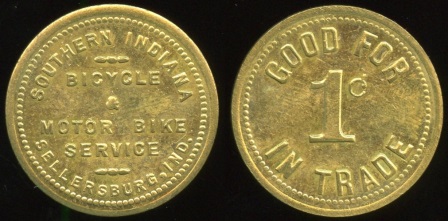 592  SOUTHERN INDIANA / BICYCLE / & / MOTOR BIKE / SERVICE / SELLERSBURG, IND. // Good For / 1¢ / In Trade, br rd 25mm.  Listed S-1500.  Only listing for locality!  ……………………..……………  G5-($64-$125)593  J. KEES & SON / HOTEL / ALEXANDRIA, KY. // Good For / 5¢ / In Trade, br ov sc-32 28x24mm.  ……......  G3-($16-$32)594  CROLEY HARDWARE / & / GROCERY / CO. / BARBOURVILLE, KY. // Good For / 5¢ / In Merchandise, wm rd 20mm.     G3-($16-$32)595  W.E. HARDWICK / CENTRAL CITY, / KY. // Good For / 2½¢ / In Trade, br rd 22mm, rim cut.  …………………………...  G3-($8-$16)596  CLINT ROSS / ALEXANDRIA PIKE / COLD SPRING, / KY. // 5¢, br rd 23mm.  ………………………….…………  G4-($16-$32)597  LOUIS CLOSS / GOOD FOR / 5¢ / IN TRADE / DALE. KY. // (drinking glass), br rd 25mm.  ……………....................  G3-($16-$32)598  BAUMANN’S / CAFE / 640 6TH AVE. / DAYTON, KY. // Good For / 5¢ / In Trade / (sm: Wright & Son Cin’ti O.), al shield 27x28mm.  ………………..….....  G3-($16-$32)599  C.W. TABOR, / ELLIOTSVILLE / KY. // Good For / 5¢ / In . Merchandise, al rd 20mm.  ...................................................  G4-($16-$32)600  SHADOAN & TATE / GEN’L MDSE / AND / COUNTRY / PRODUCE / FRAZIER, KENTUCKY // Good For / 5 / In Merchandise, al rd 19mm.  …………………….  G3-($16-$32)601  FORD NUNNELLEY / GEORGETOWN / KY. // Good For / 5¢ / In Trade, al sc-8 29mm.  …………..……………..….....…..  G3-($16-$32)602  GRANADA / 5¢ / HIGHLAND / HGHTS, KY. (a/i) // (blank), al rd 32mm.    G3-($16-$32)603  BLACKROGGE / & BRO. / HOPKINSVILLE, KY.// 2½, wm rd 16mm.  ……………………………….…...  G5-($16-$32)604  BRING US YOUR / PRODUCE / WE RAISE THE PRICE / C.D. SCOTT / KUTTAWA, KY. // Good For / $100 / In / Merchandise, al rd 35mm.  …...  G4-($16-$32)605  JIM BURKE / CAFE / 119 / N. MILL ST. / LEXINGTON, KY. // This Check & / 10¢ / Good For / One Bottle Of Beer, al sc-8 29mm. …................................................  G5-($16-$32)606  NAVARRE / CAFE / MAYSVILLE, KY. // Good For / 5¢ / In Trade, br rd 20mm.  ………............................………..  G3-($16-$32)607  S.P. O’LEE / (c/ham) / NICHOLASVILLE, KY. // Good For 5¢ In Trade / (c/h), br rd 19mm.  ……………………….….  G3-($16-$32)608  OLIVE HILL FIRE BRICK CO. INC. / OLIVE HILL, / KY. // Good For / 5 / In Merchandise, al rd 19mm.  …...  G3-($16-$32)609  GENE’S TEXACO SERVICE / PHONE / 7-9105 / LAUREL ST. & KY. AVE. / PINESVILLE, / KY. // Good For / 10¢ / In Trade, br oc 22mm.   ..…………  G5-($16-$32)610  HARLAN – RIDGEWAY MINING CO. / 50 / RIDGEWAY, KY. // Good For / 50 / In Merchandise, al rd 31mm.  ...….  G5-($16-$32)611  JOE’S PLACE / SOUTH / FORK, / KY. / (sm: WRIGHT CIN. O.) // Good For / 5¢ / In Trade, br rd 21mm, scattered coppery patches.  …………………………..…….....  G5-($16-$32)612  F.D. GIRTEN / UNIONTOWN / KY. // Good For / 5¢ / In Trade, br hx 22mm.   ………………………..…..…...…  G3-($16-$32)LOUISIANA TRADE TOKENS, Louis Crawford & Glyn Farber (second edition 1986)613  ROMAIN MECHE & SON / ARNAUDSVILLE, LA. // Good For / 25¢ / In Merchandise, br rd 26mm.  Listed 392-C-25.  ……………………......….…..…...  G5-($16-$32)614  JACKSON MALL CINEMA / ADMIT / 1 / CHILD // (blank), (Baton Rouge), br rd 25mm.  Unlisted!  …………...….……..….  G5-($8-$16)615  JACKSON MALL CINEMA / ADMIT / 1 / ADULT // (blank), (Baton Rouge), wm rd 29mm.  Unlisted!  ………..…..….  G5-($8-$16)616  ST. VINCENT DEPAUL SOCIETY / (cross) / SPES NOSTRA / CONFERENCE / ST. JOSEPH / BATON ROUGE, LA. // Good For / 25c / Groceries, al rd 35mm.  Listed 651 S/2-25a.  ………………………..…  G5-($8-$16)617  ST. VINCENT DEPAUL SOCIETY / (cross) / SPES NOSTRA / CONFERENCE / ST. JOSEPH / BATON ROUGE, LA. // Good For / 25c / Groceries, al rd 35mm.  Listed 651 S/2-25b.  ………………….…..…  G4-($16-$32)618  GREATER BATON ROUGE / STATE FAIR // Jaycee Project / Admit / One, bz rd 27mm.  Listed 651 G/3a.  ..……..  G5-($8-$16)619  GREATER BATON ROUGE / STATE FAIR // Jaycee Project / Admit / One, wm rd 27mm.  Listed 651 G/3b.  ..……..  G5-($8-$16)620  KENILWORTH CINEMA / ADMIT 1 CHILD // (blank), (Baton Rouge), br rd 25mm.  Unlisted!  ……..….……………....  G5-($8-$16)621  KENILWORTH CINEMA / ADMIT 1 ADULT // (blank), (Baton Rouge), wm rd 29mm.  Unlisted!  ……..………...  G5-($8-$16)622  ANN’S HAIR FASHION / 1129 / GILBERT / DRIVE, / B.C. / PHONE: / 746-6636 // 10c (across: In Mdse.), (Bossier City), al rd 26mm.  Unlisted!  ……………..…..….….  G5-($8-$16)623  PLANTATION / CLUB / CENTRAL, LA. // Good For / 5¢ / In Trade, al sc-8 29mm.  Listed 1687 B-05.  ……………....……….  G3-($8-$16)624  BUILDING CONTRACTOR / M.L. / HENEGAR / PHONE / 644-4817 / GONZALES, LA. / REMODEL & REPAIR // 10c (across: In Drinks), al rd 26mm.  Unlisted!  ……………………………………...  G5-($8-$16)625  GUENARD DRUG CO. LTD. / LAKE / PROVIDENCE / LA. // Good For / 50 / In Merchandise, br sc-12 33mm.  Listed 4809 A-50.  ..……..…………..……....….  G4-($16-$32)626  ROYAL TOY STORE / LIMIT / 1 / TOKEN / 124 EXCHANGE PLACE, NEW ORLEANS, LA. // Good For / 5¢ / In Trade, al rd 32mm.  Listed 6293 R/360.  ……………..  G5-($8-$16)627  O.J. MIRE CO., INC. / 5¢ / THIBODAUX, LA. // Good For / 5¢ / In Merchandise, al rd 22mm.  Listed 8337 P-05.  .………………………………..….  G4-($16-$32) TRADE TOKENS, Paul A. Cunningham (1988)628  JOE PARKER / JOE / ANN ARBOR, MICH. // Good For / 5 / (sm: Pat. / July 1899) / In Trade, bimetallic rd 19mm.  Listed 40P2A $10.  …………………….....…....  G3-($16-$32)Note that advance bids close on November 30 for this Mail Bid Sale.629  KOKIES / LUNCH / STEWART, / MINN . // Good For / 5¢ / In Trade, br rd 22mm.  ……………………………..….....  G4-($16-$32)BROZENES & DOODLUM, PRIVATE MONEY IN MISSISSIPPI, George P. Chatham (1990)630  E.C. JOULLIAN PACKING CO. / BILOXI, / MISS // Not Transferable / 1 / Cup, br sc-12 22mm.  Listed 12-AA.  ...….…...  G3-($16-$32)631  KING & ANDERSON INC. / DICKERSON / MISS. // Good For / 25¢ / In Trade, al rd 27mm.  Listed 01-D25.  ..…....….  G5-($8-$16)632  CASEY’S / MENDENHALL, / MISSISSIPPI // Good For / 1¢ / In Trade, al rd 17mm.  Listed 01-A01B.  ..…..….  G5-($8-$16)633  ROSELAWN / DAIRY // Good For / 1 / Pint / Milk, (Natchez), al rd 21mm.  Listed NATC 24 R10.  …………..….....  G3-($16-$32)634  THE C. & R. STORES, INC. / GENERAL / MERCHANTS / PICAYUNE, MISS. // 100, br rd 38mm.  Listed 04-A100.  ...…  G5-($16-$32)635  HOLY GHOST / CAFE / BERKLEY, MO. // (same), br rd 26mm.  .….…....  G5-($16-$32)636  EVERT’S / CAFE / CARROLLTON, MO. // Good For / 10¢ / In / Merchandise, al rd 18mm.  ………..…...….….……..  G5-($16-$32)637  PALISCH STORE CO. / FROHNA, MO. // Good For / 10¢ / In Merchandise, al oc 22mm.  ………….....……………..…...….  G3-($16-$32)638  JEWELL BROS / GOLDEN / CITY, / MO. // Good For / 5¢ / In Trade, al rd 19mm.  ………………………...……....…  G5-($16-$32)639  J.W. SHARP / MERCANTILE / CO. / HARWOOD, / MO. / 1919 // Good For / 10 / In Trade, br rd 21mm.  .….…..…...  G3-($16-$32)640  J.F. KELLER / JOPLIN, MO. // 1¼ / Yards, al oc 25mm, overall medium porosity.  ……………………………………..  G3-($8-$16)641  F.D. HALL / KIRKSVILLE, MO. // Good For / 5¢ / In Trade, br oc 25mm.  …………………………………….  G5-($16-$32)642  HARRISON & CRANE / GENERAL / MERCHANDISE / MINEOLA, MO. // Good For / 5¢ / In / Merchandise, br rd 20mm.  ………………………..………..…  G3-($16-$32)643  HUFF’S / HI-WAY 71 NORTH / NEVADA, / MO. // Good For / 5¢ / In Trade, br oc 20mm.  .……………………..…...…..…...  G3-($16-$32)644  H.L. CALLICOTT / 10¢ / MDSE / PORTLAND, MO. // Good For / 10¢ / Merchandise, al rd 21mm.  ..…..  G3-($16-$32)645  FARMERS MERC/ CO. / RHINELAND, / MO. // Good For / 25¢ / In Merchandise, al rd 28mm.  ………………..………...  G4-($16-$32)646  C.F. GERHARTER / SHAWNEETOWN, / MO. // Good For / 1¢ / In / Mdse,, br oc 18mm.  ……………………….....……..…  G4-($16-$32)MONTANA  TOKEN COLLECTORS REFERENCE MANUAL, Roy D. Rubick (2008)647  THE CORNER / M. & K. / BUTTE. // Good For / 1 / Drink Or Cigar, br rd 21mm, dark.  Listed EV5.  ……….........  G3-($16-$32)648  GOOD FOR / 10C / WHEN RETURNING / HALF GAL. JUG / ELS’ TAVERN / 51 EAST QUARTZ / BUTTE / (union bug) // (blank), black imprint green cdbd rd 38mm.  Listed EV3.  ………………………….......  G5-($8-$16)Illustrations are of the actual lot, but may not be actual size for larger items—check the listing itself for size information or see color images at http://collector-ca.smugmug.com TRADE TOKENS, Len Hoskins-John Schilling-Hal Dunn (1990).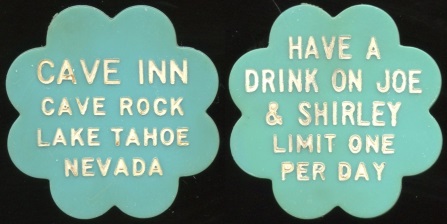 649  CAVE INN / CAVE ROCK / LAKE TAHOE / NEVADA // Have A / Drink On Joe / & Shirley / Limit One / Per Day, white incuse imprint on blue pl sc-8 30mm.  Not a late modern token.  Unlisted locality!  ………..…..  G3-($64-$125) MERCHANT TOKENS, Second Edition, Gaylor Lipscomb (1994)650  N.E.L.A. / (c/ham) / 1913 // (same), (Cleveland), al rd 20mm.  Unlisted in series.  ………………..……………............  G4-($8-$16)651  JOHN H. WEBER / 220 / LAKE ST. // Good For / ¢25¢ / In Trade., (Cleveland), al rd 29mm. Unlisted value CL5050.  Also attributed to Minneapolis, MN.  …  G5-($8-$16)652  (c/ham) / 303 TROY ST. // Good For / 5 (c/h) ¢ / In Trade, (Dayton), br rd 21mm.  Unlisted!  ....................................  G4-($8-$16) / OT / IT EXONUMIA, R.W. Chadwick (2007)653  DEAN NOVELTY CO. / (c/ham) / MUSKOGEE, OKLA. // Good For 5¢ In Trade / (c/h), br rd 21mm.  Listed 410 $5.  ……………………………………...  G4-($8-$16)OREGON TRADE TOKENS, James Hemphill (1992); supplement, , (2001)654  HILLSBORO / COMMERCIAL / CLUB // Good For / 5¢ / In Trade, br rd 21mm.  Listed R2.  …………………….......……..  G3-($8-$16)655  CENTRAL / (c/o C) / CAFÉ // Good For 25c In Trade / (c/o), (Klamath Falls), al rd 31mm.  Unlisted value!  … …....  G3-($8-$16)656  J.C. MARQUAM / MARQUAM / ORE. // Good For / 5¢ / In Trade, br rd 21mm.  Listed R5.  ……………………..……......  G3-($16-$32)657  VALE / TRADING / CO. / VALE, OREGON // Good For / 10¢ / In / Merchandise, al rd 18mm, porosity.  Listed R4. G3-($16-$32)TEXAS TRADE TOKENS,  (2009), compiled listings 1973, 1979, 1984, 1993, 1997 and others658  (facsig: LEO. B. MILLS) / (c/ham) / 1518 FIRST AV. DALLAS, TEX. // Valueless Pleasure Check / (c/h), wm rd 21mm.  Unlisted in wm.  ..........................  G4-($8-$16)UTAH TRADE TOKENS, H. Robert Campbell (2013)659  WASATCH / (c/o star) / DAIRY FARM // Good For 1 / (c/o) / Quart Of Milk, (Murray), al sc-8 29mm.  Listed S $20-30.  ..  G4-($16-$32) TRADE TOKENS,  (1998)660  ABERDEEN / CIGAR / STORE / ABERDEEN, WASH. // Good For / ¢5¢ / In Trade, br rd 21mm.  Listed R4.  ..  G3-($8-$16)661  THE CLIMAX / CIGAR / STORE / ABERDEEN. // Good For / 5¢ / In Trade, br rd 21mm.  Listed R5.  ……………....  G3-($8-$16)662  BOWLING & CASS / (c/o cross) / ABERDEEN, / WN. // Good For / 5¢ / In Trade, br rd 21mm.  Listed R6.  ………...  G3-($8-$16)663  ROYAL CIGAR STORE / (c/o star) / ABERDEEN, WASH. // Good For 5¢ In Trade / (c/o), br rd 21mm.  Listed R5.  ....  G3-($8-$16)664  FOWLER / BROS / ARLINGTON // Good For / 5¢ / In Trade, br rd 21mm.  Listed R4.  …………………………………..….  G3-($8-$16)665  FRANK ODELL / (c/o tri) / BLAINE, / WASH. // Good For / 5¢ / In Trade, br rd 21mm.  Listed R5.  ……………....  G3-($8-$16)666  AIRPORT RESTAURANT / KING COUNTY AIRPORT (BOEING FIELD) / 6900 AIRPORT WAY, SEATTLE // Good For / 12½¢ / In Trade, black imprint blue pl re 49x25mm.  Listed R5.  ….………………......  G4-($16-$32)667  CLUB CIGAR / STORE / 1503 HEWITT / EVERETT, WN. // Good For / 5¢ / In Trade, br rd 21mm.  Listed R6.  ………..….  G4-($8-$16)668  JOHN POZAR / GRAND COULEE CLUB // Good For / 5¢ / In Trade, br rd 21mm.  Listed R5.  …………………..……..…….  G3-($8-$16)669  HOWE SOUND CO. / HOLDEN, / WASH. / CHELAN DIVISION // Good For / 50¢ / In Trade Only, al rd 31mm, wavy.  Listed R7.  …………………………………….  G3-($16-$32)670  PASTIME CLUB / PUYALLUP / WASH. // Good For / 5¢ / In Trade, br rd 20mm.  Listed R4.  ………………………………..  G4-($8-$16)671  F & F / 116 OCCIDENTAL // F & F / ¢5¢ / In Trade, (Seattle), br rd 21mm.  Listed.  ……………………..…..…….…....  G3-($8-$16)672  OLIVE WAY DINETTE / 1708 / BELLEVUE / AVE. / SEATTLE  // Good For / 5¢ / In Trade, br rd 21mm.  Listed.  ……………………………………...  G3-($8-$16)673  A.B. PHEMING / SEATTLE, / WASH. // Good For / 5¢ / In Trade, al rd 21mm.  Listed.  ….…………………..……………...  G5-($8-$16)674  WASHINGTON ATHLETIC CLUB / W // Good For / $500 / In Trade, (Seattle), al rd 38mm.  Listed.  …………..……...  G3-($8-$16)675  ZERO BUFFET / LOUIS SPITZ, / PROP. / 214 / JEFFERSON / ST. / SEATTLE, WASH. // Good For / 5¢ / In Trade, br rd 24mm.  Listed.  .…………………..………...…..….  G3-($8-$16)676  TERMINAL / HOTEL / JOE BEUZER / PROPRIETOR / SO. WENATCHEE, / WASH. // Good For / 25¢ / In Trade, br rd 26mm.  Listed R1.  .……………...…....….  G3-($8-$16)677  TACOMA / (elk head) / ELKS // Good For / 5¢ / In Trade, br rd 21mm.  Listed R4.  …..................................................  G4-($8-$16)678  FRED’S / SMOKE SHOP / 921 PACIFIC AVE. // Good For / 5¢ / In Trade, (Tacoma), br rd 21mm.  Listed R6.  ..………….  G4-($8-$16)
 679  PEARCE’ CAFE / 1325 / BROADWAY, / TACOMA, / WASH. // Good For / 5¢ / In Trade, br rd 21mm.  Listed R5.  ……..….  G4-($8-$16)680  TONASKET PASTIME / TONASKET, / WASH. // Good For / 25¢ / In Trade, br rd 24mm.  Listed R4.  …….………...  G3-($8-$16)UNATTRIBUTED MAVERICKMavericks: 2nd Edition, A Digital Aid to Attributing Maverick Tokens, Tony Chibarro & Randy Partin. (2nd edition CD-ROM data base).  “Unlisted” denotes that the piece is not included on this CD, while “Listed” denotes that the token is listed, but not attributed.681  GOOD FOR IN TRADE / 25 (across: CENTS) / (Chinese character within diamond) / M.L. CO. // (same), br rd 24mm.  Schimmel lists a 50 Cents value.  ….……..  G5-($16-$32)A dollar amount range is provided is for bidding guidance only.  CANADA682  SAFETY FIRST / (on bell: THE / BELL / TELEPHONE / CO. OF CAN.) / LAST AND ALWAYS // Always Think / Stop! / Is It / Safe / ? / Prevent Accidents, bimetallic w/al frame bz center rd 34mm.  ………....…....  G4-($32-$64)683  THE ENTERPRISE CO. / (c/ham) / MONTREAL CANADA // Good For / 5¢ (c/h) In / Trade, br rd 21mm.  ..................  G3-($8-$16)684  A.W.M. KELLY / GENERAL / MERCHANT / HARDY, SASK. // Good For / 5¢ / In / Merchandise, al rd 22mm.  Unlisted by Tannahill for listed merchant.  ...  G3-($32-$64)685  Similar but 25¢ 29mm.  Unlisted!  …………………..……..…...…….  G3-($32-$64)FOREIGN686  (Bolivia)  PAGARA A LA VISTA DANIEL M. QUIROGA / (within wreath: CINCO / CENTA- / VOS.) // Departmento De Cochabamba / (fountain), wm rd 16mm, reeded edge.  Listed Rulau Coc 11.  Gem!  ……………………,,…………..…  G5-($16-$32)687  (Costa Rica)  HACIENDA GUAYBOS / A.G.S. // (cloth sack labeled: Oropesa / London), al rd 22mm.  Unlisted!  G5-($16-$32)688  (Ceylon)  GEORGE STEUART & CO / 1843 / CEYLON // (characters) Wekande (characters) / (coffee drying scene) / (characters) Mills (characters), bz rd 29mm, reeded edge.  …………….……..  G4-($32-$64)689  (Cuba)  CENTRAL SANTA LUCIA / (palm tree) / GIBARA // Vale Por Una Racion / (monogram: RLS) / 1884, wm rd 19mm.  Listed Rulau Ori 27.  …………..………  G3-($16-$32)690  Similar Media Racion 1886, 17mm, dinged up.  Listed Ori 32.  ………  G2-($8-$16)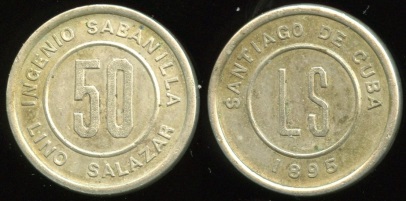 691  (Cuba)  INGENIO SABANILLA / 50 / LINO SALAZAR // Santiago De Cuba / LS / 1895. wm rd 22mm.  Listed Rulau Ori 90.  ………….…………………….....  G4-($64-$125)692  (Curacao)  J X CO // 1 / Stuiver, wm rd 15mm.  Listed Rulau Cur 5.  ..…  G3-($32-$64)693  (El Salvador)  LUIS C. RUIZ / AHUACHAPAN // Los Tres Cipreses / ½ / Cajon / Suntecuma. / (sm: L.H. Moise S.F.), bz rd 28mm, punched center of C.  Unlisted!  ……………………………….……  G3-($16-$32)694  (El Salvador)  FINCA MATILDE // Medio / Real, br rd 19mm.  Listed Rulau Slv 5.  ………………………………...….  G4-($16-$32)695  (El Salvador)  SANTA EMILIA CO. / 5 / EL SALVADOR / (sm: P. & M.K.) // (same, no signature), br rd 21mm. Rulau unlisted!  ……….………………..……….…  G3-($32-$64)696  (France)  CASINO MARIE-CHRISTINE / 20 / LE HAVRE // (monogram: CH), br rd 26mm.  ……………….................  G3-($16-$32)697  (Guatemala)  ROMUALDO PACHECO / 1 / REAL / 1880 // Las Delicias / Costa Cuca, wm rd 20mm.  Unlisted Rulau!    G3-($16-$32)
 698  (Guatemala)  ViJ // Las Mercedes, bz rd 20mm.  Listed Rulau Gma 338.   G3-($16-$32)
699  (Guatemala)  EL ROSARIO BOLA DE ORO. / (tree) / 1872 / COSTA CUCA. // Mariano De J. Anguiana / ½ / Guatemala, wm rd 21mm.  Listed Rulau Quz 5.    G4-($16-$32)
700  (Honduras)  LAFFITE Y DEVAUX / LA CEIBA / HONDURAS // Debemos Al Portador / ½ / Real, br rd 29mm.  Listed Rulau Atl 16.  ……………………………….……  G3-($32-$64)
701  (Honduras)  J. HIRIGOYEN / HONDURAS / SALADO // Se Recibe / (sailboat) / Por ½ Real, br rd 24mm.  Rulau listed Atl 33.  ………….....…..….  G3-($32-$64)702  (Honduras)  J.A. AYBAR / 6¼ / CENTAVOS / PUERTO CORTES / HONDURAS // Se Recipe Por / 6¼ / Centavos, wm rd 19mm.  Rulau listed Crt 18.  …....…………………………..….  G4-($32-$64)703  Similar but 12½ 24mm.  Unlisted!  ……………………………..…..…  G4-($32-$64)704  (Honduras)  N. HOWELL & CO. / UTILLA / HONDURAS // Debemos Al Portador / ½ / Real, br rd 25mm.  Rulau unlisted!  ………………………..…………..  G3-($32-$64)705  (Jamaica)  JAMAICA / STREET / CAR COY LD // One / 1 / Fare, wm oc 19mm.  Smith listed 420A.  ….............................  G3-($8-$16)706  (Mexico)   F.J. KEOGH / (c/ham) / NACO, SONORA, MEXICO // Good For 5¢ / (c/h) / In Trade, br rd 21mm.  Rulau unlisted!  ……………………………..….…  G4-($16-$32)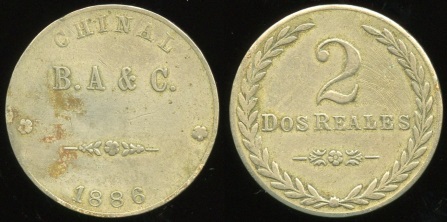 707  (Mexico)   CHINAL / B.A & C. / 1886 // (within wreath: 2 / Dos Reales, wm rd 26mm.  Rulau listed Tab 4 with errors.  …………………………..…......  G3-($64-$125)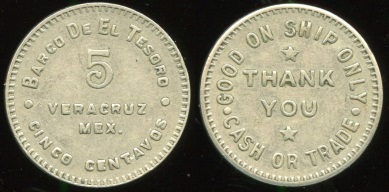 708  (Mexico)   BARCO DE EL TESORO / 5 / VERA CRUZ / MEX. / CINCO CENTAVOS // Good On Ship Only / Thank / You / Cash / Or / Trade.  Ship of the Treasure!  Rulau unlisted!  ………………….….  G4-($64-$125)709  (Mexico)   FICHA CONVENCIONAL / PARA LAS / FINCAS / DE / A.L. PEON // (within wreath: 10 / 1914), wm rd 21mm.  Listed Rulau Yuc 191.  ……….  G3-($32-$64)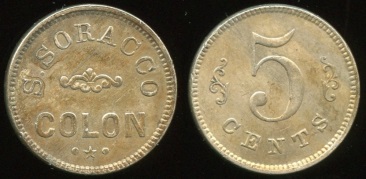 710  (Panama)  S. SORACCO / COLON // 5 / Cents, wm rd 20mm.  Listed Rulau Col 65.  ……………………………….….  G4-($64-$125)711  (Panama)  CIA. / PAN. / DE F. Y L. // Cents / 10 / Silver, wm rd 18mm.  Rulau unlisted!  …………………….….  G3-($16-$32)712  (Peru)  HACIENDA PUENTE / (c/ham) / 1878 / SANTA // Vale / 10 / (c/h) / Centavos / Dionisio Derteano, wm rd 23mm, obverse worn.  Rulau Anc 2.  …….….….  G2-($16-$32)713  (Philippines)  SOUTHEASTERN COLLEGE / 5 / PASAY CITY // Canteen / 1963, bz rd 18mm.  ……..……….  G3-($8-$16)714  (Puerto Rico)   HACIENDA / 2 / ALMUD / VEGA REDONDA // (same), br rd 32mm.  Rulau Lsm 15.  …………..….….  G4-($16-$32)COALEDKINS CATALOGUE OF UNITED STATES COAL COMPANY STORE SCRIP, (Volume I Exclusive of West Virginia), Bill Williams &  (1997); National Scrip Collectors Association, companion Volume II, second edition (1984)===== West Virginia =====715  BARNETT – RUMBLE CO. / 10 // Good For / 10 / In Trade, (Seth), bimetallic rd 25mm.  Listed  2555 B10 R9.      G3-($32-$64)LUMBERCATALOGUE OF LUMBER COMPANY STORE TOKENS, Terry N. Trantow, assisted by Bill Williams, (Second Edition 1998)716  (hanging badge)  (clip hanger) / (saw blade shaped hanger with reverse pin, wm 41x7mm: E.C. ATKINS & CO. / WARRANTED AAA CAST STEEL / INDIANAPOLIS, IND.) / badge, wm saw toothed rd 31mm: (suspension loop) / INDIANA RETAIL LUMBER DEALERS ASSOCIATION / INDIANAPOLIS JAN. 10.11.1905 / (tower) // Established / 1857 / (facing male bust) / E.C. Atkins).  Quite an unusual badge!  .......................  G5-($16-$32)717  GENUINE FOUR LEAF CLOVER / SUTHERLAND / LUMBER / CO. / 19TH & WYOMING / K.C., MO. / GOOD LUCK // (blank), red imprint on clear plastic with metal collar rd 30mm.  Listed Tantrow 1174G R4,  Most unusual!  ………....……...  G5-($16-$32)MILITARYMILITARY TOKENS OF THE UNITED STATES, Volume I (Domestic Issues), (1997); Volume II (Overseas Issues), (1998), Paul A. Cunningham===== Arkansas =====718  POST EXCHANGE / 5¢ / 1 ST ARK. INF. // (same), al rd 21mm.  Listed AR240a.  ..……………………………..…...  G3-($32-$64)===== California =====719  N.C.O. CLUB / MARCH / FIELD / CALIFORNIA // Good For / 10¢ / In Trade, br rd 19mm.  Listed CA600b $25.    G3-($16-$32)720  N.C.O. / CLUB / MOFFETT / FIELD // Good For / 10c / In Trade, al rd 18mm.  Listed CA1000b $25.  ……...……….....  G5-($32-$64)721  NALF / MONTEREY / CALIF. / COMMISSIONED OFFICERS MESS // Good For / 1 / Free / Drink, wd/black imprint rd 38mm.  Naval Auxiliary Landing Field.  Unlisted!  …………………....….  G5-($32-$64)722  U.S. SUBMARINE VETERANS OF WWII / GOOD FOR / ONE DRINK / “CONNING TOWER” / SAN FRANCISCO / CHAPTER // Wood Nickel / (Indian head), wd/blank imprint rd 38mm.  A congressionally chartered veterans organization.  Unlisted!  ………..............................…..….  G5-($32-$64)===== Georgia =====723  ELEVENTH CAVALRY / 5 / POST EXCHANGE // 5, (Fort Oglethorpe), al rd 21mm, rim nicks.  Listed GA350a.  …………………..…...…………..  G3-($32-$64)===== Illinois =====724  C.P.O. CLUB / GREAT LAKES / ILL. // Good For / 10¢ / In Trade, al rd 25mm.  Listed IL140.  ………..…..……..……..  G3-($64-$125)===== Indiana  =====725  POST EXCHANGE / FT. BENJ. HARRISON // 5 / (c/s 4), br rd 21mm.  Listed IN100a.  …………….….....……..  G3-($32-$64)===== Kentucky =====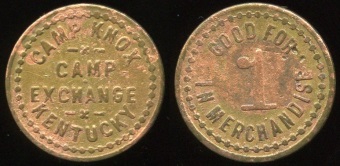 726  CAMP KNOX / CAMP / EXCHANGE / KENTUCKY // Good For / 1 / In Merchandise, br rd 18mm, coppery.  Listed KY130.  ……………..………..…..……..  G3-($125-$250)===== Louisiana =====727  N.C.O. CLUB / B.A.F.B. // Good For / 5¢ / In Trade, (Barksdale AFB), br rd 22mm.  Listed LA30d.  …………….……..……..  G4-($16-$32)===== Missouri =====728  GOOD ONLY / AT / 4TH INFANTRY / POST EXCHANGE / 5¢ / IN TRADE / WOOD / T.C. // 5, (Fort Leonard Wood), al rd 21mm.  Listed MO200a.  …..……..……..  G3-($32-$64)===== Ohio =====729  COMPETITOR’S / MESS / CAMP PERRY, O. // (same), al rd 26mm.  Listed OH110.  …………………..……..  G3-($32-$64)===== Rhode Island =====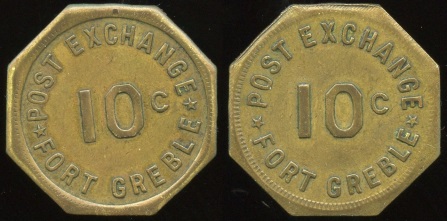 730  POST EXCHANGE 10C / FORT GREBLE // (same), br oc 26mm.  Listed RI170d.  …………..……..………...……..  G3-($64-$125)===== South Dakota =====731  P.X. BUS ONLY / U.S. ARMY / FT. MEADE, S.D. // Good For / 5¢ / In Trade, br rd 26mm.  Listed SD180a, Atwood-Coffee 370A.  …………….………..……..……..  G3-($32-$64)===== Texas =====732  FORT HOOD / EXCHANGE // Good For / 10¢ / When / Returned / With Empty Bottle, al rd 25mm.  Listed TX1270a.  …..  G3-($32-$64)===== Virginia =====733  LANGLEY AIR FORCE / BASE / VIRGINIA // Redeemable In trade / 25¢ / At / N.C.O. Club, gilt br rd 25mm.  Listed VA110a.  ………….……………..…..……..  G5-($32-$64)===== Cuba =====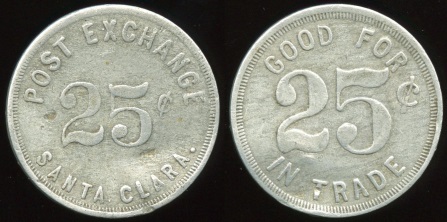 734  POST EXCHANGE / 25¢ / SANTA CLARA. // Good For / 25¢ / In Trade, al rd 29mm, dent.  Listed CU190.    G3-($125-$250)===== Ships =====735  SHIP’S SERVICE / U.S.S. / CUYAMA // Good For / 25¢ / In Trade, al rd 21mm, many small nicks.  Listed SH160c.  ...  G2-($32-$64)Please be sure your advance bids are submitted in time to meet the closing deadline of Saturday, November 30.  In the event of a tie high bid amount, the earliest submitted bid will be awarded the lot.ENCASED COIN ENCASED AND STICKERED COINS, Duane H. Feisel (2003)Note:  Al frame unless otherwise noted.===== Alabama =====736  ZAMORA TEMPLE, B’HAM, ALA. / GEO. A. MATTISON, JR. / (cent 1949) / (to left: FOR / IMPERIAL) (sword & star) (to right: OUTER / GUARD) // KMANGB / IB / GL, hs 35x41mm.  ………………………..….…..…...  G5-($16-$32)===== California =====737  SMITH AND PATTERSON / 2½ MI. SO. ROSEVILLE / (cent 1946) / HARDWARE FURNITURE STORE // KM / AYW / H / GL, (Citrus Heights), hs 35X41mm.  Listed F-1.  ..………………………..…......….  G4-($16-$32)738  PENNEY (hole) BUICK CO. / 1347 L ST. FRESNO / (cent 1955D) / BE PENNEY WISE // KM / AYW / H / GL, rd 35mm.  Listed F-12. ..…………………..……..…......….  G3-($8-$16)739  VALLEY INSURANCE SERVICE / ALL KINDS OF INSURANCE / (cent 1946) / PH. 3-1131 / 1933 MERCED (hole) FRESNO // KMANBG / IB / GL, hs 35X40mm.  Listed F-20.  ..………………………..…......….  G4-($16-$32)740  FORTUNE CLUB / LEGAL CARD GAMES / (cent 1946) / 15510 S. WESTERN / GARDENA (hole) CALIF. // KMANGB/ IB / GL, hs 35X40mm.  Listed F-2.  .......  G3-($16-$32)741  GOOD FOR A DOLLAR WHEN OPENING ACCOUNT / ROGER - HOLMES / (cent 1935) / JEWELERS / 6326 HOLLYWOOD BLVD // KMANGB / IB / GL, (Hollywood), rd 35mm.  Listed F-11.  …………………………………….  G4-($16-$32)742  DUANE H. FEISEL / BOX 1302 / LOS ALTOS, CA 94022 / (cent 1977D) / 415-941-2690 / (to left: GOOD / FOR) (hole) (to right: ONE / DRINK) // KMANGB / IB / GL, hs 35x41mm.  Listed F-1a.  ..…...….  G5-($8-$16)743  DEARDEN’S FURNITURE CO. / 712-718 SO. MAIN ST. / (cent 1929) / LOS ANGELES, CAL. / LONG TERMS – NO INTEREST CHARGES // Good For $1.00 / Down Payment / (cent) / On Any Purchase / Of $10.00 Or More, rd 31mm.  Listed F-46.  …………………………………....  G4-($16-$32)744  DEPENDABLE DICALITE / (to left: SILVER / ANNIVERSARY) (quarter 1954) (to right: SILVER / ANNIVERSARY) / 1930 – 1955 // Dependable Dicalite / (quarter) / Diatomite Materials, (Los Angeles), gilt bz rd 38mm.  Listed F-48.  …………………….  G4-($32-$64)745  A.E. NUGENT CO. / (cent 1947D) / 400 S. LA BREA / LOS ANGELES 36, CALIFORNIA // KMANGB, rd 35mm.  Unlisted!  ………………………..   G5-($8-$16)746  HIGA’S AUTOM. TRANSMISSIONS / 3100 BEVERLY BVD. / (cent 1964D) / MONTEBELLO RA 3-5822 / (hole) // KMANGB / IB / GL, hs 36x41mm, nicks, scrape.  Listed F-1.  ..……………….……….…….  G3-($8-$16)747  MARTIN POLLARD CO. / (cent 1948) / 5430 LANKERSHIM BLVD. / NORTH HOLLYWOOD, CALIF. // KMANGB, rd 35mm, edge clip.  Listed F-2.  ……..….  G4-($16-$32)748  RAIN * NEWELL’S * CHECK / 497 SAN MATEO AVE. / (cent 1978D) / 588-4100 / SAN BRUNO, CA // KMANGB / IB / GL, hs 35X41mm.  Listed F-5.  …….…...  G5-($8-$16)749  JOY’NT (hole) CLUB / MISSION 7-5230 / (cent 1947) / 4414 THIRD ST. / SAN FRANCISCO  // KMANGB / IB / GL, hs 35x40mm.  Listed F-42.  …..…….  G3-($8-$16)A dollar amount range is provided is for bidding guidance only.  Lots may sell for at a level above or below the indicated amount. 750  WM. VOLKER & CO. / KANSAS CITY / (cent 1925) / DENVER HOUSTON DALLAS / SAN FRANCISCO – LOS ANGELES – SEATTLE // KMANGB / IBGL, rd 32mm.  Listed F-75.  7 cities, 5 states!   G3-($16-$32)751  RANDOLPH’S JEWELERS / DIAMOND 4-2631 / (cent 1960D) / SAN MATEO (hole) CALIF. // KMANGB / IB / GL, hs 36x41mm.  Listed F-3.  ..………....………….  G4-($16-$32)752  VULCA (hole) SEAL / (emblem) (quarter 1962D) (emblem) / LUNDAY – THAGAARD OIL CO. // 1937 (hole) 1962 / To / (quarter) / 25th Anniv. (all incuse black filled O&R), (South Gate), chrome-plated ?? rd 38mm.  Listed F-3.  ………………………  G4-($32-$64)===== Colorado =====753  BROMSTEAD’S / “IT’S DIFFERENT” / (cent 1947) / 1545 BROADWAY / DENVER // KMANGB / IB / GL, hs 35x40mm.  …………………………….………  G5-($16-$32)754  BROMSTEAD’S / “IT’S DIFFERENT” / (cent 1948) / 1545 BROADWAY / DENVER // KMANGB, rd 35mm, worn, hole added 5:00 position.  ………………..………...  G2-($8-$16)755  FIDELITY NATIONAL INSURANCE COMPANY / (cent 1950D) / DENVER // KMANGB / IB / GL, rd 35mm.  ..  G5-($16-$32)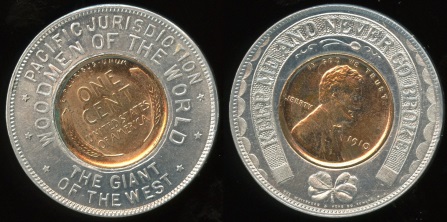 756  PACIFIC JURISDICTION / WOODMEN OF THE WORLD / (cent 1910) / THE GIANT / OF THE WEST // KMANGB / (cent) / (sm: The Whitehead & Hoag Co. Newark. N.J.), (Denver) , rd 35mm.  …………...  G5-($32-$64)757  SOUVENIR (hole) OF / PIKES PEAK / (cent 1950D) / ALTITUDE 14,110 FT. / COLORADO // KMANGB / IB / GL, hs 35x41mm.  ……………………....  G3-($16-$32)758  UNLIMITED HOME TELEPHONE / 4 CENTS PER DAY / C.T. CO. (missing cent 1901) PUEBLO / BUSINESS TELEPHONES / 5 CENTS PER DAY. // GL / KM / AP, rd 38mm.  ………………………..….…….....  G3-($32-$64)759  ROYAL (hole) GORGE / WORLD’S HIGHEST BRIDGE / (cent 1954D) / ALTITUDE 6900 FT. / COLORADO // KMANGB / IB / GL, hs 35x41mm.  ……..…….……...  G3-($16-$32)===== Connecticut =====760  SAVITT / (to left: SAVE / MONEY AT) (cent 1935) (to right: JEWELERS / 40 ASYLUM ST. / (to left: GOOD / FOR) $100 (to right: ON $10.00 / PURCHASE) // KMANGB, (New Haven), rd 35mm.  ………  G4-($16-$32)===== Illinois =====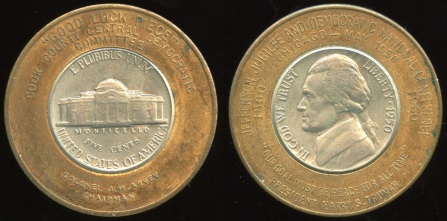 761  “GOOD LUCK PIECE” / COOK COUNTY CENTRAL DEMOCRATIC / COMMITTEE / (nickel 1950) / COLONEL J.M. ARVEY . CHAIRMAN // Jefferson Jubilee And Democratic National Conference / Chicago – May 1950 / 1800 (nickel) 1950 / “Our Goal Must Be Peace For All Time” / President Harry S. Truman, bz rd 35mm.  Quite an amazing encasement!  ……….………...  G5-($64-$125)762  PLANT / COLUMBIANA SEED / (cent 1946) / COLUMBIANA SEED CO. / ELDRED, ILLINOIS // KMANGB / IB / GL, hs 35x40mm.  …………………..………..……...  G5-($16-$32)763  HANNA CITY ELEV. CO. / (cent 1946) / H. C, HEINTZMAN, MGR. // KMANGB, rd 35mm.  ………………..………....  G3-($16-$32)764  GOOD FOR $1.00 SAVINGS ACCOUNT – BANK AND SAVE / SECURITY NATIONAL BANK / (cent 1930) / 1102 BROADWAY / ROCKFORD, ILL. // KMANGB / IB / GL, hs 35x40mm.  ……………..…….....  G5-($32-$64)===== Iowa =====765  LINCOLN SEED & FEED CO. / (cent 1946) / SIOUX CITY’S PET SHOP / 3RD AND PEARL // KM / AYW / H / GL, rd 35mm.  ……………………..………………  G5-($8-$16)===== Kansas =====766  (raised lettering: EARN MORE / WITH / VICKERS / OIL) // (3 prongs holding nickel 1964D), (Wichita), translucent plastic triangle 51x44mm.  Unusual!  …….…...  G5-($16-$32)===== Maryland =====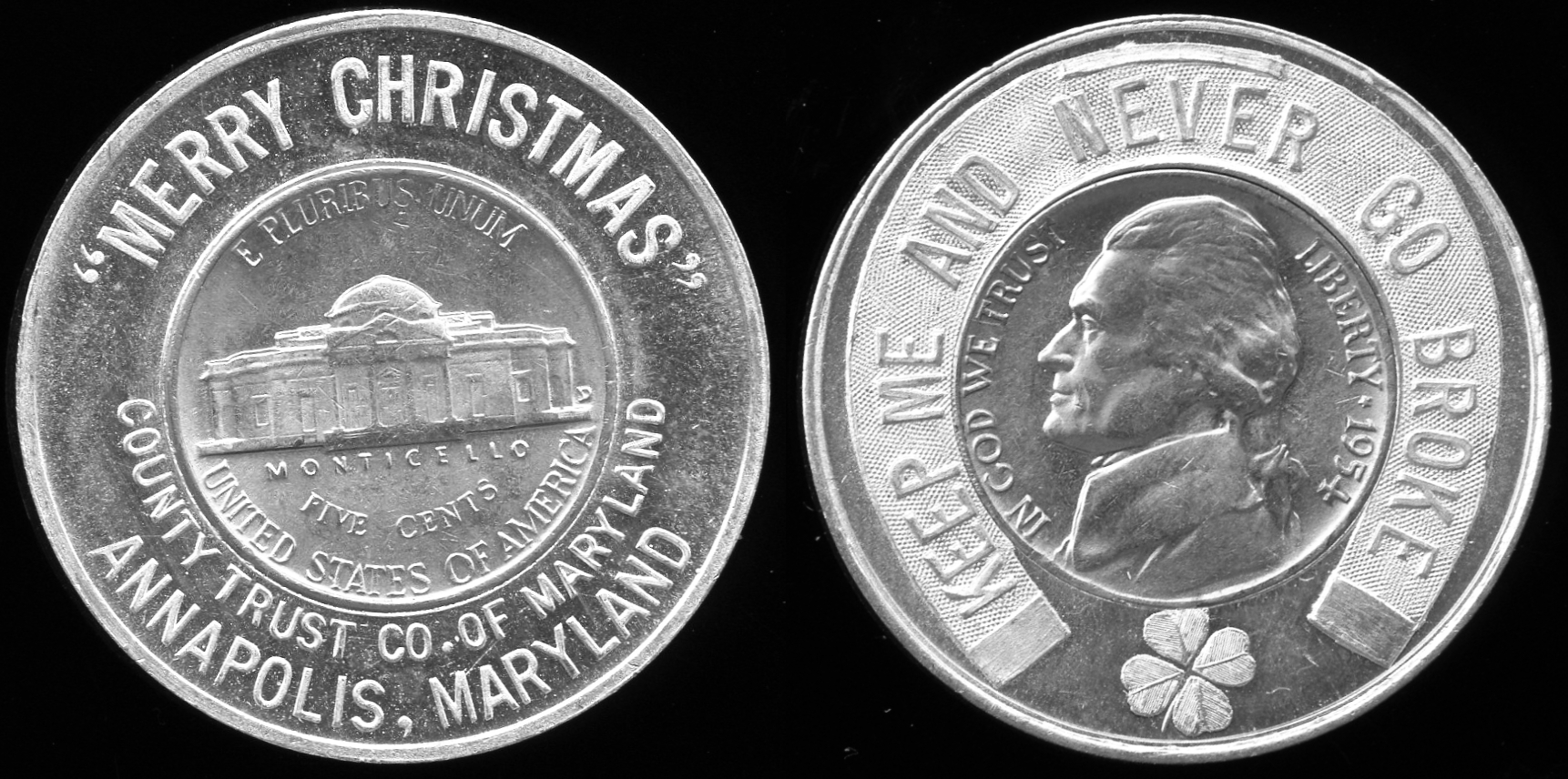 767  “MERRY CHRISTMAS” / (nickel 1954D) / COUNTY TRUST OF MARYLAND / ANNAPOLIS, MARYLAND // KMANGB, rd 35mm.  ………..………….……...  G5-($32-$64)===== Massachusetts =====768  BAKER BROS. / (cent 1944D) / THE ALWAYS BUSY SHOE STORE. / BROCKTON. // KMAAHM, rd 35mm.  ……………………...………….....  G3-($16-$32)===== Missouri =====769  WM. VOLKER & CO. / KANSAS CITY – DENVER / (cent 1918) / WINDOW SHADES / HOME FURNISHINGS. // KM / AYW / H / GL, rd 32mm.  Two states!  ……....  G3-($16-$32)770  WORLD’S FAIR / 19 (cent 1904) 04 / ST. LOUIS // KMANGB, rd 35mm.  ..  G5-($16-$32)771  ROBERT’S CLOTHING CO. / (cent 1949) / 4009 CHOUTEAU AVE. / (hole) // KM / AYW / H / GL, (St. Louis), rd 35mm.  .….  G5-($8-$16)===== Nebraska =====772  JONES BARREL CO. / (cent 1945) / 1409 NO. 20TH / JA. 2231 // Victory / (cent) / V-E Day May 8 / V-J Day Sept 2 / World / Peace, (Omaha), rd 35mm.  .……….……  G5-($8-$16)773  MEMBERSHIP / CARD / (cent 1950D) / NORTHRUP – JONES COFFEE CLUB // KMANGB, (Omaha), rd 35mm.  ..  G5-($8-$16)===== Nevada =====774  LAS VEGAS, NEVADA / (cent 1968D) / (hole) // KMANGB / IB / GL, hs 35x41mm.  ………………………....………...  G5-($16-$32)775  ELDORADO CLUB / LAS VEGAS , NEV. / ROULETTE (cent 1948D) CRAPS-21 / RACE (hole) BOOK // KMANGB / IB / GL, hs 34x40mm.  ................................  G3-($16-$32)776  SILVER CITY CASINO / LAS VEGAS / (cent 1975) / THE FUN SPOT OF THE STRIP / (hole) // KMANGB / IB / GL, hs 36x41mm.  ……………..…………..…………  G5-($16-$32)777  Similar but (cent 1975D)      G5-($16-$32)
778  BRIGHT (hole) SPOT RENO / (cent 1972D) / WHERE THE JACKPOTS ARE // KMANGB / IB / GL, hs 35x40mm.  G5-($8-$16)779  BREAK THE BANK AT HAROLD’S CLUB / AND YOU WILL HAVE PLENTY / (cent 1946) / RENO, NEVADA // KMANGB / IB / GL, hs 35x40mm.  ……………….……….  G5-($8-$16)
===== New Hampshire =====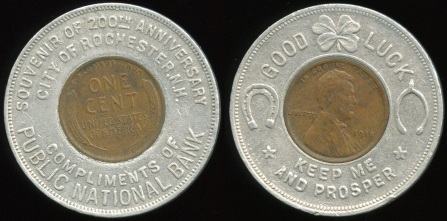 780  SOUVENIR OF 200TH ANNIVERSARY / CITY OF ROCHESTER, N.H. / (cent 1918) / COMPLIMENTS OF / PUBLIC NATIONAL BANK // Good Luck / (cent) / Keep Me / And Prosper, rd 38mm.  ……....…...  G4-($64-$125)===== New York =====781  CAPLAN BROS. (hole) FURNITURE CORP. / 234 S. PEARL ST. / (cent 1952D) / 42ND / ANNIVERSARY // KM / AYW / H / GL, (Albany), rd 35mm.  ………..…....  G3-($8-$16)782  WESTCHESTER COMMERCIAL SCHOOL / PREPARE HERE FOR SUCCESS / (cent 1929) / DAY AND EVENING SESSIONS / NEW ROCHELLE, N.Y. // KMANGB, rd 35mm.  ……….....  G4-($16-$32)===== Ohio =====783  BELPRE HIGH SCHOOL BAND / HOMECOMING 1948 / (cent 1947) (hole) // KMANGB / IB / GL, hs 35x40mm.  G3-($8-$16)784  GREENWALD’S – JEWELERS / 7TH & VINE / (cent 1937) / USE YOUR CREDIT / FAMOUS FOR VALUES – SINCE 1896 // Good For $1.00 / On Account / (cent) / On Any New Purchase / $10.00 Or Over, (Cincinnati), rd 35mm.  ………….…....……...  G4-($16-$32)785  THE PEOPLE’S SAVINGS BANK CO. / (cent 1936) / CONTINUOUS SERVICE / 1904 – MT. GILEAD, OHIO - 1936 // KMANGB, rd 35mm.  ………………..………...  G4-($16-$32)===== Oklahoma =====786  AMERICA FOREVER / BROWN’S / SILVER JUBILEE / 1915 (cent 1940 off-center downward) 1940 // (cent) / Heads To Earn / Hearts To Spend, (Oklahoma City), rd 32mm.  ……………………..….………....  G4-($16-$32)===== Oregon =====787  FRANK J. GROSS REAL ESTATE / 122ND & S.E. DIVISION AL 2-1451 / (cent 1959D) / PORTLAND,ORE / 144 // KMANGB, rd 35mm.  ……………...……........  G4-($8-$16)===== Pennsylvania =====788  GOOD FOR $1.00 WITH EVERY / SUIT OR OVERCOAT / ONE TO A CUSTOMER / (cent 1924) / ZIMMERMAN / MY CLOTHIER / 564 MAIN ST. BETHLEHEM, PA. // KMANGB / IB / GL, hs 34x39mm, scratches.  …………………………………….  G3-($16-$32)789  THE UNION STORE / (cent 1936) / 401 MARKET ST. / CHESTER, PA. // KM / AYW / H / GL, rd 35mm.  ...…....……...  G4-($16-$32)790  NEW CENTRAL HOTEL / (cent 1912D) / HASTINGS, PA. / J. PAUL RUE, PROP’R. // KMANGB, rd 35mm.  ................  G4-($16-$32)791  CHECKS CASHED / SUN RAY – WEISSMAN / (cent 1950D) / 4008 LANCASTER AVE. / MONEY ORDERS (hole) BILLS PAID // KMANGB / IB / GL, (Lancaster), hs 36x41mm.  …………..……...  G4-($16-$32)792  THE PEOPLES BANK / (cent 1924) / MCKEESPORT, PA. // KMANGB / IBGL, rd 32mm.  …………………..……...  G5-($16-$32)793  PITTSBURGH BANK FOR SAVINGS / FOURTH AVE. & SMITHFIELD ST. / (cent 1901) / BANK WITH US / 4% INTEREST // (good luck symbols) / (cent) / Keep Me / I Am The Nimble Penny, rd 35mm.  ..  G4-($32-$64)794  WIEGAND’S CAFE / FORELAND & JAMES STS. / N. S. PGH. / (cent 1946) / “SOUVENIR OF OPENING” / OYSTER & COCKTAIL BAR / CE. 9957 // KMANGB / IB / GL, hs 35x40mm.  ……………...  G4-($16-$32)===== Rhode Island =====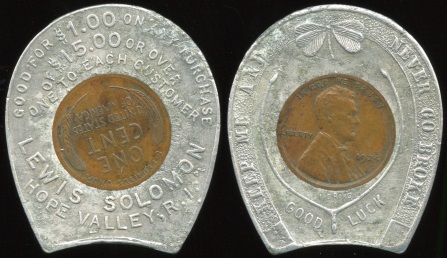 795  GOOD FOR $1.00 ON ANY PURCHASE / OF $15.00 OR OVER / ONE TO EACH CUSTOMER / (cent 1924) / LEWIS SOLOMON / HOPE VALLEY, R.I. // KMANGB / IB / GL, hs 34x40mm, mild pitting.  …………………………….….....  G3-($64-$125)796  RHODE ISLAND MUTUAL / (cent 1948) / LIABILITY INS. CO. / GOOD LUCK // Drive Carefully / (cent) / The Life You Save / May Be Your Own, (Providence), rd 35mm.  ………….………..……….……...  G5-($16-$32)797  AUTO OWNERS FINANCE CO., INC. / 68 EXCHANGE PLACE / (cent 1939) / PROVIDENCE, R.I. / GASPEE 2405 / AUTO LOANS // KMANGB, rd 35mm.    G5-($16-$32)===== Virginia =====798  BICKERS MOTOR CO. / FORD / (cent 1928) / WINCHESTER, / VA. // KMANGB / IB / GL, hs 35x40mm.  ……..………  G5-($16-$32)===== Washington =====799  CARRY YOUR CLOTHES TO / CLOVER CLEANERS / AND SAVE / (cent 1930) / MEN’S SUITS 75¢ / ANY 1 PC. DRESS, / COAT OR COAT-SUIT $1.00 // KM / AYW / H / GL, (Everett), rd 35mm.  ….......  G4-($16-$32)800  WHERE HOSPITALITY CENTERS / HOTEL GOWMAN / (cent 1941) / SEATTLE / T. HARRY GOWMAN / MGR. // KMANGB / IB / GL, hs 35x40mm.  ……...……...  G5-($16-$32)===== Wisconsin =====801  COIN COLLECTING CAPTURES TIME / YESTERDAY, TODAY & TOMORROW / (Wisconsin quarter 2004P) / 116TH ANNIVERSARY ANA CONVENTION / MILWAUKEE AUGUST 8-12 2007 // (clock face with Roman numerals), rd 39mm.  ……..………………..…………...  G5-($16-$32)802  GLENN & AGNES WINESBURG / L & L BAR / (cent 1949) / 3000 W. FOND DU LAC AVE. / MILWAUKEE 10, WIS. // KMANGB, rd 35mm.  …………………...……...  G5-($16-$32)STICKERED===== California =====803  COOKIES / CAFE / ARCATA / CALIFORNIA, gold/black imprint label rd 16mm on Lincoln cent, very scuffed.  Listed F-S1.  ……..……………….………...  G2-($8-$16)804  MONTEBELLO / LUCKY / PENNY / AUG. 19-20-21 / 1966 / FUN FESTIVAL, white/black imprint label rd 17mm on BU 1966 Lincoln cent.  Listed F-S1.  …….………...  G5-($8-$16)805  MONTEBELLO / LUCKY / PENNY / AUG. 18-19-20 / 1967 / FUN FESTIVAL, orange/black imprint label rd 17mm on BU 1967 Lincoln cent.  Unlisted!  ….  G5-($8-$16)===== Wyoming =====806  I WAS / SPENT AT / KIMBEL’S / DRIVE IN / GREYBULL, / WYO., yellow/black imprint label rd 19mm on 1922S Peace dollar.  ……..……………..…....………...  G2-($32-$64)KU KLUX KLANKU KLUX KLAN TOKENS,  D.E.Birdsell (second edition 1980)807  COMMEMORATING CALIFORNIA VISIT / (cross) / WELCOME / OF THE IMPERIAL WIZARD // A Compassionate Heart . A Chivalric Head / Hiram W. Evans / 1922 (facing male bust) 1926 / Non Silba Sed Anthar / A Prudent Tongue . A Courageous Will, br rd 31mm.  Listed Birdsell KK-220.    G3-($32-$64)MASONIC / FRATERNAL808  GRAND CHAPTER OF ROYAL ARCH MASONS / CENTENNIAL / YEAR 1954-’55 / (sm: KRRC / STERLING) / (stamped on panel: KEYSTONE / 56) / OF CALIFORNIA // (Masonic symbols, owners mark incuse in center), (San Bernardino), silver rd 32mrn.  ………………………………..……  G2-($8-$16)809  INDIAN CHAPTER NO 1 R.A.M. / INSTITUTED FEBY. 21 1878 / (keystone and symbols) / ONE PENNY / MCALESTER, I.T. // One / (keystone and symbols) / Penny, bz rd 32mm.  ……………………..……  G3-($16-$32)COMMEMORATIVE MEDALS,EXPOSITION, FAIR, ETC.SO-CALLED DOLLARS, Harold E. Hibler & Charles V. Kappen (1963)===== California =====810  CALIFORNIA PACIFIC INTERNATIONAL EXPOSITION / (buildings) / SAN DIEGO / 1935 // State Of California / (CA State Seal) / Souvenir, bz rd 24mm.  ………….  G5-($8-$16)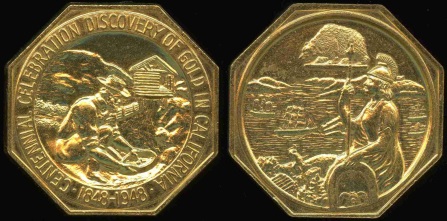 811  CENTENNIAL CELEBRATION DISCOVERY OF GOLD IN CALIFORNIA / (scene of miner panning) / 1848-1948 // (symbols of California), br oc 40mm.  Popular slug facsimile in superb condition!  …………………………………. G5-($125-$250)MISCELLANEOUS812  (GI dog tag)  MC. KEWN / PVT. / CO. L. 8. INF. / U.S.A. / (h/am) (a/i) // (blank), al rd 31mm.  ........................................  G3-($8-$16)813  (magic)  S. / (devil) / MASTER MAGIC // (same), wm rd 31mm, reeded.     G4-($16-$32)814  (membership card)  IN APPRECIATION / ARTHUR W. ALTHOUSE / IS HEREBY GIVEN A / LIFE MEMBERSHIP / BY THE / KIWANIS CLUB / OF PASADENA, CALIFORNIA / OF WHICH HE WAS / PRESIDENT IN 1939 // (blank), all engraved on what appears to be thin silver-plated ?? re 88x62mm.  Althouse headed up the Tournament of Roses in 1962.  …………………………………….  G3-($16-$32)815  (Mickey Mouse)  1 TROY OUNCE / SIXTY YEARS / (Mickey Mouse figure) / MICKEY / (sm: © DISNEY / WITH YOU / .999 FINE SILVER // (Mickey Mouse at ship’s helm) / (monogram), cameo proof silver rd 39mm, reeded edge.  Issued on 6/15/88, the medal is in a sealed plastic case inserted into the page of a special “book” with inscription COMMEMORATIVE PROOF LIMITED EDITION.  The “book” and a descriptive folder with Serial No. 49835 are housed in a special cardboard box stamped Steamboat Willie.  A very special item!  ………………  G5-($32-$64)
816  (mirror)  (beer mug) / A.B. LUNCHEONETTE / AND / BEER PARLOR / 141 DECATUR, CORNER IBERVILLE ST. / “COIB SOIVICE” PLENTY OF PARKING SPACE / TRY OUR SIX COURSE / SUNDAY CHICKEN DINNER 25C / A. BONOMOLA, MGR. // (mirror), (New Orleans, LA), black imprint on white re 78x53mm.  When is the last time you had a six-course dinner for 25¢?  ………………………...……….......  G5-($8-$16)817  (movie)  SEE / “AMERICAN / MADNESS” // Greatest / Picture / Of / The Year, br rd 24mm.  A 1932 movie release.    G4-($16-$32)818  (personal, stamped)  MARY ZANARDI SAN JUAN CAL. 1925 / (eagle) // (sm, incuse: Pat. 5-15-23 / Geo. W. Heene / Cleveland, O.), al rd 31mm, stencil cut star.  …...  G3-($8-$16)819  (pinback)  VICTOR / (head of man, facing) / MCLAGLEN) // (pin), white w/blue imprint tin rd 20mm.  McLaglen was an English boxer and WW1 veteran who became a film actor in the US starting in the 1920’s.  ……………………..…………......  G5-($16-$32)820  (poker chip)  (swastika) // (same), white w/blue imprint pl rd 39mm.  Patterson listed.  …………………………..……......  G4-($16-$32)821  (swastika)  MADAME (h/am) HENDREN / (doll) / TALKING AND WALKING DOLL // (h/am) / Good Luck / (swastika and good luck symbols) / Keep This Coin And Good Luck Will Follow, gilt bz rd 24mm.  Patterson listed variety 2.  ……………..………...  G4-($16-$32)822  (tool check)  (h/am) / 238 / P.L. & P. CORP. (all incuse black-filled) / (h/am) / (sm, incuse: Patrick & Co. S.F.), br rd 31mm.  Probably Pacific Light & Power Company.  …………………………………….  G4-($16-$32)BRIDGE MEDALSThis special assembly of medals and tokens is being offered in multiple piece group lots.  Most of the items are in G5 condition.823  London Bridge, AZ (2); Delaware Memorial Bridge, CT, Clearwater Pass Bridge One Fare, FL.  5 pieces!  ...............  ($16-$32)824  All CA:  Donner Lake; Alfred Zampa Memorial Bridge; Carquinez Bridge; two different San Francisco-Oakland Bay Bridge; Vincent Thomas Bridge.  6 pieces!   ($16-$32)825  All Madison County, IA Bridge Festival: Imes 1970 (2); Cutler-Donahoe 1971; McBride 1972; Holliwell 1973 (2); Cedar 1973 (2); Court House 1976; Festival 1978; multiple bridges 1979; Holliwell 1980; Cutler Donahoe 1981.  13 pieces!  ………………..………...  ($32-$64)
826  Cape Cod Canal Bridges, MA; C&O Canal Aqueduct, MD; Rose’s Mill Bridge, MD; The Mackinaw Bridge, MI (4 different); Blue Water Festival, MI.  8 pieces!  ..  G5-($16-$32)827  Duluth, MN – Superior, WI; Port of Duluth, MN; Los Alamos, NM; New York Brooklyn Bridge, NY (3 different).  6 pieces!    ($16-$32)828  Astoria Bridge, OR; Waco Suspension Bridge, TX; Corpus Christi, TX; Windsor, Ontario; 1000 Islands Bridge, US-Canada.  5 pieces!  …………..…….……..….....  ($16-$32)829  Previous six lots as a single lot totaling 43 pieces.  Winning bid must exceed the total of high bids for the individual lots.  How about this as a start on an interesting new collecting topical?  ……..……………….......  ($125-$250)A dollar amount range for Estimated Value when provided is for bidding guidance only.  Lots may sell for an amount above or below the indicated Estimated Value. NON-RETURNABLE BULK LOT830  Mixed lot of 100 older trade tokens, mainly CA, includes a saloon token and a few foreign.  Worthy of a serious bid.  Lot of 100 pieces  …………………..…..…  G3-($64-$125)831  Another similar.  ..............  G3-($64-$125)832  Another similar.  ..............  G3-($64-$125)REFERENCE MATERIAL833  Pre-Prohibition CALIFORNIA SALOON TOKENS, by Duane H. Feisel.  Profusely illustrated, fully indexed, hard bound 8½x11”, 304 pages, attribution / historical information, numerous go-with items pictured, Certainty of Attribution for all maverick tokens, catalog numbers assigned, Estimated Value for each listing, 300 copies printed, highly praised. Winner of the TAMS 2005 gold Mishler Exonumia Cataloging Award!  …...  $32 fixed834  CALIFORNIA ENCASED AND STICKERED COINS, by Duane H. Feisel.  230 pages, imprinted card covers, 8½” x 11”, plastic comb binding, profusely illustrated, fully indexed.  First time ever catalog of stickered coins.  Introduces and explains the concept of Certainty of Attribution.  Special sections on “Non-Traditional Encased Coins,”  “Replaced Coins” & “Estimated Value.”   Winner of the TAMS 2004 gold Mishler Exonumia Cataloging Award!  …..................… $24 fixedPlace your fixed price “bid” to purchase either of these catalogs.  Shipping will be by media mail, shipping charges added.  Of course, no buyer’s fee!Wishing you good luckwith your bidding!Mail, E-Mail or Fax your bids to:Duane H. Feisel(530) 474-4168COLLECTOR.CA@FRONTIER.COMUPCOMING SALEWatch for my next sale – combined floor auction (Part 1) and mail bid (Part 2) – scheduled for March 22, 2014.  The live floor auction will be conducted in conjunction with the Western States Token Society Token Jamboree that will once again be held at the Clarion Hotel in Sacramento, CA.  You can expect to see more information about the Token Jamboree in the coming months. Consignments for this sale can be submitted starting right now and up through February 15, 2014 – however, the earlier the better to allow for advance publicity and the best quality auction catalog presentation.  Some exceptional material has already been consigned in anticipation of a great sale!My usual attractive consignment rates will apply.